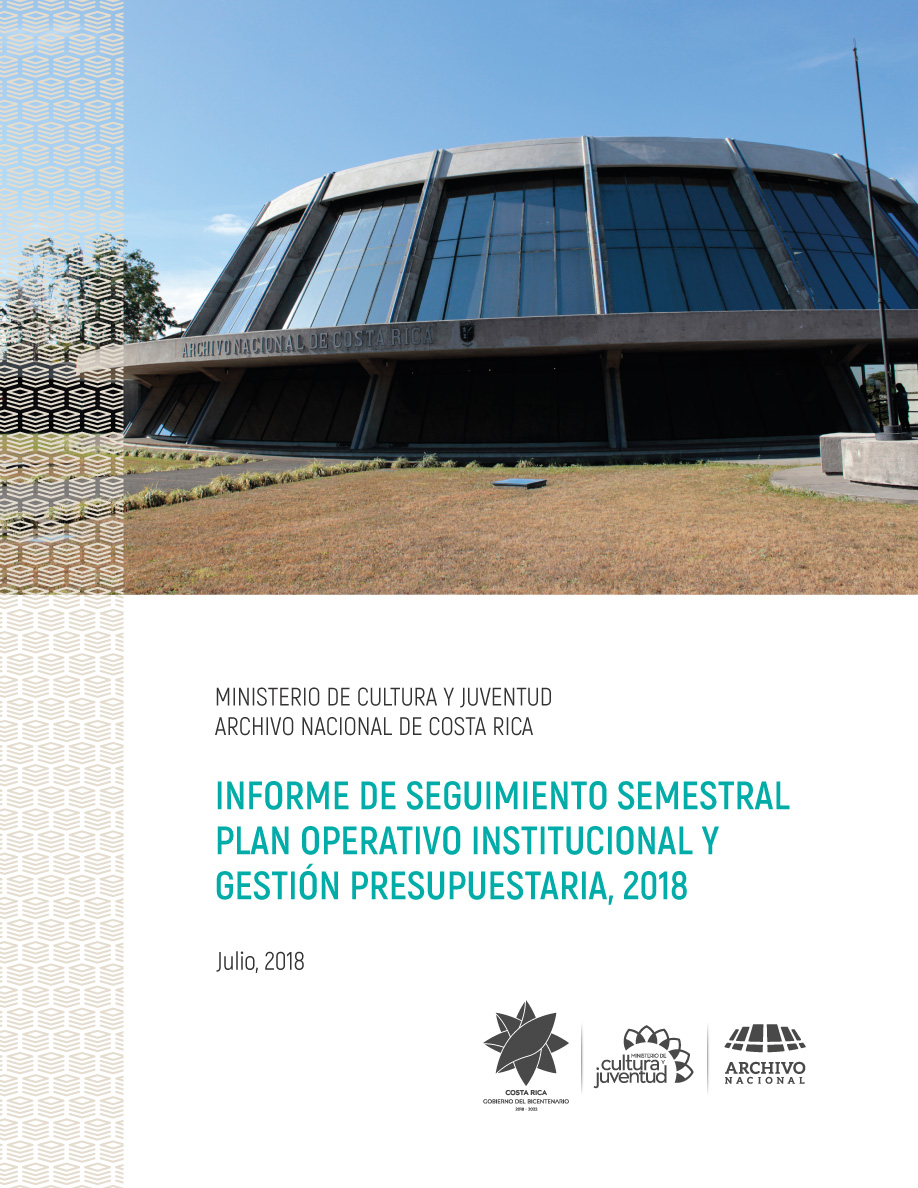 COMISIÓN INSTITUCIONAL DE RIESGOS (CIR)_Alexander Barquero ElizondoDirector General_Carmen Campos RamírezSubdirectora General_Ivannia Valverde GuevaraJefa Departamento Servicios Archivísticos Externos_Ana Lucía Jiménez MongeJefa Departamento Archivo Notarial_Marco Calderón DelgadoJefe Departamento Conservación_Javier Gómez JiménezJefe Departamento Archivo Histórico_Adolfo Barquero PicadoJefe Departamento Tecnologías de la Información _Danilo Sanabria VargasJefe por recargo, Departamento Administrativo FinancieroContenidoI.-PRESENTACIÓN	3II.-METODOLOGÍA	41.-Herramienta de trabajo	42.-Equipos de trabajo	63.-Clasificación de los riesgos:	7III. ANÁLISIS DE RIESGOS INSTITUCIONALES	9IV. IDENTIFICACIÓN DEL RIESGO	9V. PLAN DE TRATAMIENTO DEL RIESGO	20VI.-RECOMENDACIONES	25I.-PRESENTACIÓNEn cumplimiento de la Ley General de Control Interno Nº 8292 de fecha 31 de julio de 2002, así como las Directrices Generales para el establecimiento y funcionamiento del Sistema Específico de Valoración del Riesgo Institucional (SEVRI), emitidas por la Contraloría General de la República el 1 de julio de 2005, el Archivo Nacional realizó durante el segundo semestre del año 2020, la actualización del SEVRI, cuyos resultados se presentan en este informe técnico.Este informe se realiza con la finalidad de informar al Jerarca institucional y al personal del Archivo Nacional sobre el proceso del Sistema Específico de Valoración de Riesgos Institucional (SEVRI) que se llevó a cabo con cada uno de los departamentos de la institución, en cumplimiento de las disposiciones establecidas en la Ley General de Control Interno.Además, en cumplimiento de las “Directrices Generales para el Establecimiento y Funcionamiento del Sistema Específico de Valoración del Riesgo (SEVRI)” emitidas por la Contraloría General de la República.Durante este período se presentó una situación atípica pues en el marco de la declaratoria de estado de emergencia nacional por la pandemia global, oficializada mediante Decreto Ejecutivo 42227-MP-S producto del virus SARS-COV-2 causante de la enfermedad del COVID-19, la institución requirió implementar medidas preventivas para evitar el contagio de las personas funcionarias y para reducir en lo posible el impacto que esta situación pudiera tener para la continuidad de los servicios.Por esta razón se realizó un análisis de riesgos que surgió de la situación que se está viviendo, así como de una solicitud expresa de la Junta Administrativa del Archivo Nacional, según acuerdo 3.2. tomado en la sesión ordinaria N°22-2020 celebrada el 17 de junio de 2020, comunicado mediante oficio DGAN-JA-309-2020 de fecha 18 de junio de 2020, para identificar las áreas que se han visto afectadas para la continuidad de operación de la institución y contar con un plan de mitigación de los riesgos detectados.El análisis de valoración de riesgos mencionado servirá como insumo complementario a la valoración que se realizó, posterior a ello.II.-METODOLOGÍAEl proceso que se llevó a cabo en la institución durante el año 2020 para la recolección de información y la confección de los mapeos de riesgos fue mediante la aplicación de la matriz de valoración del riesgo que se ha venido utilizando en la institución en los últimos años.Cada departamento identificó otros riesgos asociados a los procesos que llevan a cabo para incorporarlos complementarlos con el análisis realizado para atender la solicitud de la Junta Administrativa.1.-Herramienta de trabajoPara la etapa 1 “Identificación del riesgo”, las personas colaboradoras de los departamentos, con sus Jefes y Coordinadores, autoevaluaron los procesos y procedimientos relacionados con las funciones que les compete, establecidas en el Reglamento de Organización y Servicios del Archivo Nacional, e identificaron los riesgos inherentes. Para esto se utilizó la siguiente matriz:En la etapa 2 “Análisis de riesgos”, se identificaron las causas hipotéticas que pueden ocasionar la materialización del riesgo y sus posibles efectos. Adicionalmente, en un campo denominado “controles existentes”, se enlistan todas aquellas acciones que se han establecido para evitar la materialización de los riesgos o las buenas prácticas aplicadas, los que se visualizan en forma matricial de la siguiente manera:En la etapa 3 “Valoración del riesgo”, se determinó la probabilidad de ocurrencia (remota, poco probable, probable, muy probable, casi cierta), el impacto (insignificante, bajo, moderado, significativo, crítico) y el nivel de riesgo (trivial, tolerable, moderado, importante e intolerable), para cada uno de los riesgos identificados. Se utilizó la siguiente matriz: Los niveles de riesgo se establecieron a partir de la relación de la sumatoria de “Probabilidad” e “Impacto”, según las siguientes escalas:En el siguiente cuadro se muestra el impacto, criterios cualitativos y cuantitativosLos niveles de riesgo se establecen a partir de la relación de la sumatoria de “Probabilidad” e “Impacto”, según las siguientes escalas:La etapa 4 “Administración del riesgo” se completó para aquellos riesgos iguales o superiores a moderado.2.-Equipos de trabajoParticiparon en el análisis de la valoración de riesgos las personas funcionarias designadas por las jefaturas de los diferentes departamentos de la institución.3.-Clasificación de los riesgos:La actual estructura de riesgos del Archivo Nacional integra en una sola estructura los riesgos internos y los externos a los que está expuesto el Archivo Nacional.Riesgo estratégicoPosibilidad de que la institución no cumpla con lo establecido en la legislación producto de una deficiente definición y comunicación de la misión, visión y el cumplimiento de objetivos estratégicos; la clara definición de políticas, diseño y conceptualización de la entidad por parte de la alta gerencia.Riesgo operativoPosibilidad de que la institución no cumpla lo establecido en la legislación por deficiencias en los sistemas de información (manuales o automatizados), en la definición y ejecución de los procesos y procedimientos (no incluye la actividad de control), en la estructura orgánica de la institución, la eventual desarticulación entre dependencias, lo que conduce a oportunidades de corrupción e incumplimiento de los compromisos institucionales.Riesgo de controlPosibilidad de que la institución no cumpla con lo establecido en la legislación por inadecuados o inexistentes puntos de control, puntos de controles obsoletos, inoperantes o poco efectivos, falta de aplicación de controles existentes por parte de los responsables y revisión de su aplicación.Riesgo financieroPosibilidad de que la institución no cumpla con lo establecido en la legislación por problemas relacionados con el manejo de los recursos de la entidad que incluye, la ejecución presupuestal, la elaboración de los estados financieros, los pagos, manejos de excedentes de tesorería y el manejo sobre los bienes de cada unidad administrativa.Riesgo de incumplimientoPosibilidad de que la institución no cumpla con lo establecido en la legislación por problemas relacionados con la capacidad de cumplir con los requisitos legales, contractuales, de ética pública y en general con su compromiso con sus clientes.Riesgo de tecnologíaPosibilidad de que la institución no cumpla con lo establecido en la legislación por problemas para que la tecnología disponible satisfaga las necesidades actuales y futuras de la entidad y soporten el cumplimiento de la misión.Riesgo de infraestructuraPosibilidad de que la institución no cumpla con lo establecido en la legislación por contar con una infraestructura inadecuada para la prestación de servicios, custodia y facilitación de documentos o problemas con el suministro de servicios públicos (luz, agua, teléfono y recolección de basura).Riesgo económicoPosibilidad de que la institución no cumpla con lo establecido en la legislación por restricciones presupuestarias establecidas por los Ministerios de Cultura y Juventud y Hacienda.Riesgo naturalPosibilidad de que la institución no cumpla con lo establecido en la legislación por terremotos, incendios, inundaciones, entre otros, naturales o provocados. Riesgo legalPosibilidad de que la institución no pueda cumplir con su misión por determinados proyectos o normas de índole legal que riñen con su misión.Riesgo políticoPosibilidad de que la institución no cumpla con lo establecido en la legislación por los cambios políticos nacionales y del sector.Riesgo de corrupciónPosibilidad de que, por acción u omisión, mediante el uso indebido del poder, de los recursos o de la información, se lesionen los intereses de una entidad y en consecuencia del Estado, para la obtención de un beneficio particular.Riesgo LaboralPosibilidad de que un trabajador sufra una enfermedad o un accidente laboral enfermedades profesionales vinculadas a su trabajo. En el ejercicio realizado en el presente año se identificaron los siguientes riesgos como los más relevantes, adicionales a los ya valorados en el informe elaborado debido a la emergencia nacional.A partir de la identificación de los riesgos, se procedió a valorarlos según su nivel. La Comisión de Control Interno procedió a analizar el alcance de la materialización de estos riesgos y sus efectos sobre los objetivos y misión institucional.Los riesgos señalados como “Moderados” o calificación superior se consideran de mayor impacto, en concordancia con el análisis del equipo encargado de valorarlo, debido a que efectivamente su potencial materialización tendría un impacto negativo en el cumplimiento de los objetivos y la misión institucional.III. ANÁLISIS DE RIESGOS INSTITUCIONALESEl proceso se llevó a cabo en la institución para la recolección de información y la confección del mapeo de riesgos mediante la aplicación de la matriz de valoración del riesgo que se ha venido utilizando en la institución en los últimos años.Los resultados que se mostrarán se acompañan de la evaluación de los niveles de riesgos y evaluación de los controles existentes, mediante un análisis en términos de impacto y probabilidad según los eventos identificados.IV. IDENTIFICACIÓN DEL RIESGOLa identificación de los riesgos es la actividad del Sistema Específico de Valoración de Riesgos, en ella se logra determinar las circunstancias o eventos que podrían en algún momento afectar el cumplimiento de los objetivos institucionales, por ende, de sus funciones encomendadas por ley y son el reflejo de los resultados obtenidos en cada área.A continuación, se presenta la identificación de riesgos realizada, con su valoración respectiva, posteriormente se incluye el plan de mitigación de riesgos.Con base en el análisis anterior de probabilidad e impacto versus los controles existentes, se determinan los riesgos que requieren un plan de mitigación para su tratamiento, de manera que permita aumentar el cumplimiento de objetivos y reducir los riesgos prioritarios.Los riegos valorados como moderados e importantes contarán con acciones para disminuir la probabilidad; impacto; trasladar o reducir el riesgo, esto con el fin de afectar los factores de riesgo asociados a la probabilidad y las consecuencias de un evento antes de que ocurra.En total se identificaron 48 riesgos. Dentro de la clasificación de los riesgos, se denotó que dos fueron estratégicos, tres de infraestructura, diez de control, cuatro de tecnología, dieciséis operativos los cuales predominan, siete de incumplimiento, dos financieros y uno económico, político, labora y legal.El impacto de los riesgos fue valorado de la siguiente manera: uno fue trivial, ocho tolerables, dieciocho moderados, veintiún importantes.El nivel de riesgo que la Institución está dispuesta y en capacidad de aceptar, será el que se clasifique como trivial o tolerable. Los riesgos que resulten moderados requieren ser monitoreados constantemente para evitar que aumente su nivel, por lo tanto, las medidas de administración que se definan en este tipo de riesgos buscarán una tendencia hacia la baja de nivel. Los riesgos importantes e intolerables deberán ser administrados, con la respectiva asignación de los recursos para garantizar su cumplimiento.A los riegos valorados como moderados o superior, se les generó una acción de mitigación del riesgo, las medidas seleccionadas para mitigar los riesgos servirán de base para el establecimiento de las actividades de control del Sistema de Control Interno Institucional; los cuales se integrarán a la planificación institucional, además, serán ejecutadas y evaluadas de forma continua. A continuación, se presenta el Plan de Tratamiento del Riesgo Institucional del Archivo Nacional para el año 2020, el que contempla las respectivas acciones de mitigación de los riesgos identificados, responsables y plazos de cumplimiento.V. PLAN DE TRATAMIENTO DEL RIESGOVI.-RECOMENDACIONESSe recomienda a la Junta Administrativa del Archivo Nacional:Aprobar el presente documento conocido como “Sistema Específico de Valoración del Riesgo Institucional 2020”.Analizar la posibilidad de que, en un futuro cercano, se cuente con más recursos para llevar a cabo los procesos de autoevaluación del sistema de control interno y de valoración de los riesgos, tomando en cuenta que la institución ejerce este liderazgo por medio de una comisión interna de cuatro personas, que tienen asignadas otras responsabilidades dentro de la organización. Etapa 1Identificación del riesgoEtapa 1Identificación del riesgoEtapa 1Identificación del riesgoRiesgoProcesoDescripciónRiesgoProcesoDescripciónEtapa 2
Análisis de riesgosEtapa 2
Análisis de riesgosEtapa 2
Análisis de riesgosCausasEfectosControles existentesCausasEfectosControles existentesEtapa 3Valoración del riesgoEtapa 3Valoración del riesgoEtapa 3Valoración del riesgoProbabilidadImpactoNivel de riesgoremotapoco probableprobablemuy probablecasi ciertainsignificantebajomoderadosignificativocríticotrivialtolerablemoderadoimportanteintolerableProbabilidadProbabilidadImpactoImpactoNivelCalificaciónNivelCalificación1Remoto1Insignificante2Poco probable2Bajo3Probable3Moderado4Muy probable4Significativo5Casi cierta5CríticoA continuación, se muestra la probabilidad, criterios cualitativos y cuantitativosA continuación, se muestra la probabilidad, criterios cualitativos y cuantitativosA continuación, se muestra la probabilidad, criterios cualitativos y cuantitativosA continuación, se muestra la probabilidad, criterios cualitativos y cuantitativosA continuación, se muestra la probabilidad, criterios cualitativos y cuantitativosA continuación, se muestra la probabilidad, criterios cualitativos y cuantitativosNivel DescripciónCriterio cualitativoFrecuenciaEstimación cuantitativa1RemotaPuede ocurrir, pero en circunstancias excepcionales o extraordinarias.Una vez cada diez años o más.Entre 0% y 10%2Poco probablePuede ocurrir alguna vez, pero es muy dudoso.Una vez cada dos o cinco años.Entre 10% y 40%3ProbablePuede ocurrir alguna vez en el futuro.Una vez al año.Entre 40% y 70%4Muy probablePuede ocurrir varias veces en el futuro.Varias veces en un año.Entre 70% y 90%5Casi ciertaPuede ocurrir en la mayoría de las circunstancias.Una o más veces en un mes.Entre 90% y 100%NivelDescripciónCriterio general1Insignificante_Atrasos menores en la consecución del objetivo.
_Efecto insignificante en el proceso.2Bajo_Causa un problema administrativo interno de fácil solución.
_Atrasos moderados en la consecución de un objetivo.3Moderado_Causa un problema administrativo interno de costosa solución.4Significativo_Impide brindar un servicio._Puede provocar denuncias de clientes._Pérdida económica.-Daño en la imagen institucional5Crítico_Causa daño físico._Provoca consecuencias legales._Incumplimiento de objetivos institucionales._Pérdida económica significativa._Pérdida o deterioro del patrimonio documental.Cantidad de puntosCalificación del RiesgoHasta 4Trivial5TolerableDe 6 a 7ModeradoDe 8 a 9Importante10IntolerableEtapa 4: Administración del riesgoEtapa 4: Administración del riesgoEtapa 4: Administración del riesgoEtapa 4: Administración del riesgoEtapa 4: Administración del riesgoEtapa 4: Administración del riesgoEtapa 4: Administración del riesgoEtapa 4: Administración del riesgoProcesoRiesgoManejo del riesgoManejo del riesgoManejo del riesgoManejo del riesgoManejo del riesgoManejo del riesgoProcesoRiesgoAcciones
(Reducir probabilidad o impacto, transferir o evitar riesgos)ResponsableCRONOGRAMACRONOGRAMACRONOGRAMACRONOGRAMAProcesoRiesgoAcciones
(Reducir probabilidad o impacto, transferir o evitar riesgos)ResponsableIIIIIIIVDEPARTAMENTO ADMINISTRATIVO FINANCIERODEPARTAMENTO ADMINISTRATIVO FINANCIERODEPARTAMENTO ADMINISTRATIVO FINANCIERODEPARTAMENTO ADMINISTRATIVO FINANCIERODEPARTAMENTO ADMINISTRATIVO FINANCIERODEPARTAMENTO ADMINISTRATIVO FINANCIERODEPARTAMENTO ADMINISTRATIVO FINANCIERODEPARTAMENTO ADMINISTRATIVO FINANCIEROEtapa 1
Identificación del riesgoEtapa 1
Identificación del riesgoEtapa 2
Análisis de riesgosEtapa 2
Análisis de riesgosEtapa 2
Análisis de riesgosEtapa 3
Valoración  del riesgoEtapa 3
Valoración  del riesgoEtapa 3
Valoración  del riesgoRiesgoDescripciónCausasEfectosControles existentesProbabilidadImpactoNivel de 
riesgoRiesgoDescripciónCausasEfectosControles existentesProbabilidadImpactoNivel de 
riesgoEstratégicoDebilidades en la elaboración de la etapa previa de inclusión al SICOP de las SBYS para Contratación Administrativa_Imprecisión al elaborar la descripción del objeto de compra por desconocimiento técnico o por falta de solidez de la fase previa y elaboración de estudio de precios.   
_Carencia de una sólida fase previa que incluya estudio de precios y características del bien o servicio.                                                             _En algunos casos no se contemplan aspectos técnicos de la compra desde la formulación del plan presupuesto._Compra de bienes o servicios que no cumplen con el objetivo de la contratación o que no cubren todas las necesidades requeridas por la Administración.                    
_Atrasos en el proceso de la Contratación Administrativa. _Cada Solicitud de Bienes y Servicios debe acompañarse del estudio de mercado. 
 _Mediante correo electrónico se solicita que todos los campos de la Solicitud de Bienes y Servicios deben ser debidamente completados para iniciar el trámite de la contratación                 ProbableModeradoModeradoControlPago de remuneraciones sin contenido presupuestarioFalta de controles que permitan detectar oportunamente la necesidad de modificar las partidas presupuestarias para cubrir las necesidades reales de la institución relacionados con las remuneraciones_Imposibilidad de pagar derechos a los funcionarios
_Realizar pagos indebidos a los funcionarios sin contar con contenido presupuestario.Control de certificaciones de tiempo extraordinario
Cálculo de las proyecciones trimestrales de remuneraciones.  Por ejemplo, determinación de los cálculos por costo de vida
El Departamento de RRHH del MCJ revisa y controla la ejecución de la Relación de Puestos de la institución.RemotaSignificativoTolerableInfraestructuraDaños en infraestructuraFalta de un plan de mantenimiento de infraestructura.
Falta de contenido presupuestario.
Catástrofe natural.Daños o deterioro en edificio e instalaciones
Deterioro del Patrimonio DocumentalVisita trimestral por parte del Ingeniero y encargado de mantenimiento de las instalaciones
_Informes trimestrales de las visitas y su seguimientoProbableSignificativoModeradoEtapa 1
Identificación del riesgoEtapa 1
Identificación del riesgoEtapa 2
Análisis de riesgosEtapa 2
Análisis de riesgosEtapa 2
Análisis de riesgosEtapa 2
Análisis de riesgosEtapa 3
Valoración  del riesgoEtapa 3
Valoración  del riesgoEtapa 3
Valoración  del riesgoRiesgoDescripciónCausasEfectosControles existentesProbabilidadProbabilidadImpactoNivel de 
riesgoRiesgoDescripciónCausasEfectosControles existentesProbabilidadProbabilidadImpactoNivel de 
riesgoTecnologíaMal funcionamiento de equipos por obsolescenciaVencimiento de vida útil de equipos, software o licenciamientos obsoletos, equipos que requieren ser sustituidos
Falta de contenido presupuestarioFuncionamiento deficiente de equipos y afectación del servicio público.
Pérdida y/o daño del Patrimonio DocumentalRevisión periódica (contratos de mantenimiento) de los equipos asignados a la USG (Central telefónica, aires acondicionados, bombas de agua…)ProbableProbableSignificativoModeradoControlVulnerabilidad en la seguridad de la institución _ Falta de recursos económicos para el pago del contrato de seguridad.  
_Falta de un protocolo de seguridad. 
_Existencia de condiciones físicas vulnerables en el edificio.         
_Limitada cobertura del CCTV_Que el servicio de seguridad y vigilancia no se brinde en los términos requeridos.   
_Pérdidas económicas.  
_Pérdidas de documentos con valor administrativo y legal o con valor histórico y cultural.  
_Inseguridad física del personal, usuarios y visitantes._Procedimiento de seguridad y vigilancia e instructivos.  
_Existencia de un contrato con una empresa de seguridad y vigilancia.
_Existencia de oficiales de seguridad internos 
_Verificaciones periódicas del cumplimiento de las condiciones del cartel mediante lista de chequeo.
_Bitácoras.  
_Sistema de CCTV con grabación.            
_Acceso restringido a los Depósitos 
_Los agentes de seguridad apoyan en la verificación del cumplimiento de las medidas sanitarias por la emergencia nacional.          ProbableProbableCriticoImportanteOperativoAfectación de la salud de las personas funcionarias y usuarias, así como pérdida o deterioro del patrimonio documental Falta de contenido presupuestario para pago del contrato de limpieza de las instalaciones

Incumplimiento de las tareas de mantenimiento de los jardines y demás áreas externas del edificio. 

Congelamiento de plazas que impide el nombramiento de más personal de jardinería.Eventual daño en la salud de las personas usuarias y funcionarias de la institución.

Daños en el patrimonio documental causados por roedores e insectos. 

Riesgo de aumento de delincuencia por crecimiento de maleza._Tareas distribuidas durante el mes.           
_Visitas quincenales a las zonas verdes para verificar las tareas realizadas.      _Verificación del correcto mantenimiento de los equipos de jardinería.
_Registros de ejecución de tareas para diferentes áreas que se limpian.ProbableProbableCriticoImportanteEtapa 1
Identificación del riesgoEtapa 1
Identificación del riesgoEtapa 2
Análisis de riesgosEtapa 2
Análisis de riesgosEtapa 2
Análisis de riesgosEtapa 3
Valoración  del riesgoEtapa 3
Valoración  del riesgoEtapa 3
Valoración  del riesgoRiesgoDescripciónCausasEfectosControles existentesProbabilidadImpactoNivel de 
riesgoRiesgoDescripciónCausasEfectosControles existentesProbabilidadImpactoNivel de 
riesgoOperativoMala atención e insuficiencia a la demanda del servicio de transporte institucional._Insuficiencia de operadores de equipo móvil.
_Inexistencia de presupuesto para viáticos para los operadores de equipo móvil. 
_Vehículos inadecuados para las giras.                        
 _Equipo móvil en mal estado.
_Realización de labores de mensajería por parte del chofer._Afectación de los servicios
y productos que se 
ofrecen en las metas del PND relacionadas con las exposiciones itinerantes.  
_Complicación en el desplazamiento de funcionarios a reuniones y otras diligencias fuera de la institución.
_Improcedencia de que funcionarios utilicen sus vehículos propios para diligencias laborales._Mantenimiento programado de vehículos en la agencia.                      _Programación de ruta de vehículo para maximizar el servicio. 
_Procedimiento de uso de vehículo.                       RemotaModeradoTrivialOperativoInadecuada ejecución de funciones en el servicio de Recepción._Fallas en la central telefónica de la institución.
_Desconocimiento del encargado de la Recepción de los servicios que brinda el Archivo Nacional, que propicie una mala orientación al usuario.
_Mala tramitología en la recepción y distribución de correspondencia que se recibe a través de la Recepción institucional._Inconformidad de usuarios internos y externos en relación con el servicio de Recepción.
_Deterioro de la imagen institucional.
_Pérdida o extravío de correspondencia que podría acarrear incumplimientos legales. _Garantía sobre la central telefónica.                   _Guía de trámites existente y de conocimiento de los funcionarios.               _Procedimiento de correspondencia que ingresa por la recepción y otros procedimientos relacionados.                   _ Manual de funciones del puesto.RemotaSignificativoTolerableIncumplimientoIncumplimiento en los plazos establecidos en el cronograma de pagos e inconsistencias en el pago de nómina _Fallas en la infraestructura tecnológica en el módulo de nóminas del Sistema TECAPRO 
_Errores de los usuarios del módulo
_Atrasos en las gestiones asociadas al procedimiento de pago de planillas quincenal
_Solo una persona funcionaria está capacitada en el manejo del módulo de planillas
Dependencia de otra institución para las implementaciones del módulo de Nómina_Incumplimiento en las fechas establecidas para el pago de salarios
_Consecuencias personales y económicas de las personas funcionarias
_Apertura de procedimientos administrativos y disciplinarios
_Demandas legales
_Pérdida de credibilidad de la oficina de RRHH
_Ajustes en planillas adicionales o cobros de sumas pagadas de más a los funcionarios._Revisión quincenal de las planillas de salarios generadas contra los comprobantes de rebajos y acciones de personal de movimientos
_Coordinación con el MCJ del Sistema TECAPRO para la resolución de incidencias
_Procedimiento actualizado para el pago de la planilla quincenalPoco probableSignificativoModeradoEtapa 1
Identificación del riesgoEtapa 1
Identificación del riesgoEtapa 2
Análisis de riesgosEtapa 2
Análisis de riesgosEtapa 2
Análisis de riesgosEtapa 3
Valoración  del riesgoEtapa 3
Valoración  del riesgoEtapa 3
Valoración  del riesgoRiesgoDescripciónCausasEfectosControles existentesProbabilidadImpactoNivel de 
riesgoRiesgoDescripciónCausasEfectosControles existentesProbabilidadImpactoNivel de 
riesgoControlIncumplimiento en la ejecución del proceso presupuestario a nivel de jefaturas de departamento y de programa _Alto volumen de trabajo
_Evasión de la responsabilidad de jefes de programa presupuestario.                                                                                                                              _Falta de información a los jefes de programa sobre los saldos presupuestarios de las subpartidas del programa a su cargo para una asertiva toma de decisiones.  
_Falta de rigurosidad en la aplicación de los controles
_Decretos y directrices restrictivas de ejecución de gasto._Ineficiencia en la ejecución de recursos monetarios 
_Incumplimiento de metas.
_Incumplimiento de la normativa vigente que conlleve sanciones._Existencia de procedimientos de las principales actividades.
_Revisiones de las actividades por parte de Coordinador Financiero Contable, Jefes de Dpto. Jefes de Programa, Dirección General y Junta Administrativa.Poco probableModeradoTolerable
ControlPérdida de activos _Registros de activos obsoletos por movimientos no registrados                                                          _Omisiones al asignar activos a los funcionarios de nuevo ingreso o a los funcionarios salientes                                                                                                                          _Tareas manuales para el registro y control de activos.
_Controles ineficientes del registro de bienes y su actualización _Registros poco confiables para el control de bienes.
_Pérdida económica.                                                      _Desactualización de información de activos                                                                                      _Lentitud en el proceso de inventariado de los activos de la Institución.             _Procedimientos administrativos a personas funcionarias._Registros en SIBINET del inventario de activos de la Institución.                                                         _Firma de formulario de Administración de activos por parte de los funcionarios asignados.
_Inventarios periódicos por parte de las personas funcionarias de la Proveeduría Institucional.
_Formulario para el traslado de bienes de un responsable a otro. ProbableModeradoModeradoOperativoDeterioro del clima organizacional del Archivo Nacional_Falta de contenido presupuestario para la realización de estudios de clima organizacional.
_Conflictos laborales y personales entre las personas colaboradoras en los diferentes departamentos del Archivo Nacional.
_Malas relaciones interpersonales y laborales entre y dentro de los departamentos del Archivo Nacional.
_Falta de comunicación asertiva.
_Disconformidad del personal que trabaja presencialmente ante el teletrabajo._Afectación de la salud psicosocial de la persona funcionaria.
_Aumento de la insatisfacción del personal
_Deficiencias en la calidad de vida laboral y personal 
_Deficiencias en cumplimiento de indicadores de gestión                                                    
_Desmotivación del personal colaborador
_Bajo rendimiento en la productividad laboral
_Poco reconocimiento a los logros alcanzados por los colaboradores_Atención de quejas o denuncias de las personas funcionarias.

_Plan de Mejora al clima organizacional.

_Aplicación de instrumentos de medición del clima organizacional.ProbableModeradoModeradoEtapa 1
Identificación del riesgoEtapa 1
Identificación del riesgoEtapa 2
Análisis de riesgosEtapa 2
Análisis de riesgosEtapa 2
Análisis de riesgosEtapa 3
Valoración  del riesgoEtapa 3
Valoración  del riesgoEtapa 3
Valoración  del riesgoRiesgoDescripciónCausasEfectosControles existentesProbabilidadImpactoNivel de 
riesgoRiesgoDescripciónCausasEfectosControles existentesProbabilidadImpactoNivel de 
riesgoOperativoFalta de nombramiento del personal requerido para el Archivo Nacional. _ Directrices atinentes a la contención del gasto público.
_Fallas en el sistema SAGETH
_ Escasez de candidatos elegibles en el Servicio Civil
_Falta de capacitación del encargado del proceso
_ Atrasos en la gestión del trámite de selección y contratación del personal_Recarga de trabajo en los funcionarios 
_Incumplimiento de las metas establecidas 
_Desmotivación personal
_Retrasos en la gestión de trámites_Normativa emitida por la Dirección General de Servicio Civil 
_Sistema SAGETH
_Asesoría de parte del Departamento de Gestión de Recursos Humanos del Ministerio Cultura y JuventudPoco probableModeradoTolerableOperativoNo tramitación de estudios de puestos __Clasificación ocupacional es baja en relación con el mercado laboral 

_Directrices atinentes a la contención del gasto público.
_Falta de presupuesto
_Inobservancia de los lineamientos establecidos por Dirección General de Servicio Civil y la gestión del proceso.
_Desmotivación del personal
_Fuga de personal
_Poca oferta para el reclutamiento._Normativa emitida por la Dirección General de Servicio Civil 
_Seguimiento al Procedimiento de Análisis Ocupacional  
_Asesoría y aval por parte del Departamento de Gestión de Recursos Humanos del Ministerio Cultura y JuventudPoco probableModeradoTolerableTecnologíaFallas en el sistema BOS que se utiliza en el DAF._Poca accesibilidad al proveedor del sistema, en vista de que debe realizarse a través del MCJ.
_Carencia de licenciamientos por parte del MCJ que afecta la gestión en la institución
_Caída de servidor del MCJ que mantiene el sistema BOS
_Problemas con la Red._Pérdida de información
_Atrasos por no poder accesar al sistema
_Imposibilidad de comunicarse con el proveedor del servicio 

_Atrasos en la presentación de los informes financieros y presupuestarios ante otras instituciones.                                                                                                                                                               _Mal servicio al usuario.                                     _Documentar las fallas que genera el sistema
_Coordinación por medio del DTI del Archivo Nacional con el proveedor del sistema, hasta donde se puede
_Respaldos en servidores y en la nube que evitan la pérdida de información.Poco probableModeradoTolerableEtapa 1
Identificación del riesgoEtapa 1
Identificación del riesgoEtapa 2
Análisis de riesgosEtapa 2
Análisis de riesgosEtapa 2
Análisis de riesgosEtapa 3
Valoración  del riesgoEtapa 3
Valoración  del riesgoEtapa 3
Valoración  del riesgoRiesgoDescripciónCausasEfectosControles existentesProbabilidadImpactoNivel de 
riesgoRiesgoDescripciónCausasEfectosControles existentesProbabilidadImpactoNivel de 
riesgoFinancieroEstimación incorrecta de  recursos presupuestarios por incorporar en los presupuestos ordinarios y extraordinarios_Que la Unidad de Recursos Humanos realice una mala estimación de la Relación de Puestos.                
_Metas incorporadas después de realizar la formulación presupuestaria.
_Proyección de compras sin realizar estudios de mercado.
_Dificultades para encontrar proveedores que coticen precios de ciertos bienes y servicios o que muestren interés en hacerlo.  
__Estudios de mercado que no se ajustan a los requerimientos del modelo implementado. 
_Omisión del estudio de Costo Total Operativo (TCO) lo cual encarece los bienes y servicios por adquirir.      _Presupuestos de ingresos y de egresos mal elaborados.     _Insuficiencia o exceso de recursos para adquirir los bienes y servicios requeridos para el cumplimiento de las metas.
_Realización tardía de contrataciones.
_Incumplimiento de metas. 
_Declaratorias desiertas por precios ruinoso o excesivos a partir de estudios de mercado deficientes                                                                                                                                                                                                                                                      _Revisiones de los anteproyectos de presupuesto y presupuestos ordinarios por parte del Profesional Presupuestario, Coordinador Financiero Contable, Jefe del Dpto. Administrativo Financiero, Dirección General y la Junta Administrativa.   
_Participación de los jefes de departamento en el proceso de formulación presupuestaria.
_Se realizan estudios de mercado y se utilizan los contratos marco aprobados por el Ministerio de Hacienda.                                                                                                                                                              Poco probableModeradoTolerableFinancieroBaja ejecución presupuestaria  _Atrasos con las aprobaciones de las solicitudes de aumento de límite de gasto presupuestario.
_Atrasos en el envío a las jefaturas de los informes de saldos presupuestarios.
_Atrasos por parte de las jefaturas en la tramitación de las solicitudes de pedido para compra de bienes y servicios.
_Desinterés de los proveedores de participar en los concursos licitatorios.
 _Inexperiencia de los oferentes en trámites de contratación administrativa. 
_Situación morosa de proveedores con la CCSS y otras instituciones del Estado.  
 _Falta de proveedores para adjudicar las compras.      
 _Compras realizadas por medio de convenio marco que resultan ser de mala calidad y menor costo._Ineficiente utilización de los recursos presupuestarios
                                                                                                _Afectación en el cumplimiento de las metas.
_Costo de oportunidad en el uso de los recursos.                                                                      _Afectación de la imagen institucional. 

_No contar de manera oportuna con bienes y servicios.                                                                                   _Monitoreo de la ejecución presupuestaria para el planteamiento de modificaciones.
_Seguimiento a las solicitudes de aumento de límite del gasto.
_Asesoría técnica en los procesos de confección de carteles de licitación.
_Iniciar con los procesos de contratación administrativa desde principio del año.
_Envío de informes mensuales de saldos presupuestarios a los jefes.
_Envío de informes del estado de compras pendientesPoco probableModeradoTolerableEtapa 1
Identificación del riesgoEtapa 1
Identificación del riesgoEtapa 2
Análisis de riesgosEtapa 2
Análisis de riesgosEtapa 2
Análisis de riesgosEtapa 3
Valoración  del riesgoEtapa 3
Valoración  del riesgoEtapa 3
Valoración  del riesgoRiesgoDescripciónCausasEfectosControles existentesProbabilidadImpactoNivel de 
riesgoRiesgoDescripciónCausasEfectosControles existentesProbabilidadImpactoNivel de 
riesgoControlDuplicidad en el pago u omisión de pago a proveedores_Los proveedores remiten una misma factura electrónica más de una vez.
_Se está en una curva de aprendizaje con el uso de factura electrónica por parte de los funcionarios.
_Las notas crédito pueden generar confusión con una factura original, ya que tienen el mismo formato.
_Las facturas electrónicas pasan por varios involucrados y generan trastornos en el control.
_Las notas de crédito son recibidas a destiempo, cuando una factura ya está en trámite de pago._Duplicidad en el pago de facturas.
_Incumplimientos de los plazos en el pago de facturas.
_Cobros de multas o intereses por atraso en pagos de facturas.
_Pérdida de imagen institucional._Control de facturas ingresadas al correo electrónico "facturaelectronica", establecido por la Proveeduría. 
_ Control de registro de facturas en el módulo de cuentas por pagar, las cuales se ingresan por proveedor y por número de factura.
_Eliminación de la recepción de facturas en papel.
_Conciliación de los montos facturados versus el contenido presupuestario.
_Conciliación de egresos entre Presupuesto y ContabilidadPoco probableSignificativoModeradoDEPARTAMENTO:  ARCHIVO HISTÓRICODEPARTAMENTO:  ARCHIVO HISTÓRICODEPARTAMENTO:  ARCHIVO HISTÓRICODEPARTAMENTO:  ARCHIVO HISTÓRICODEPARTAMENTO:  ARCHIVO HISTÓRICODEPARTAMENTO:  ARCHIVO HISTÓRICODEPARTAMENTO:  ARCHIVO HISTÓRICODEPARTAMENTO:  ARCHIVO HISTÓRICODEPARTAMENTO:  ARCHIVO HISTÓRICODEPARTAMENTO:  ARCHIVO HISTÓRICODEPARTAMENTO:  ARCHIVO HISTÓRICODEPARTAMENTO:  ARCHIVO HISTÓRICODEPARTAMENTO:  ARCHIVO HISTÓRICOEtapa 1
Identificación del riesgoEtapa 1
Identificación del riesgoEtapa 1
Identificación del riesgoEtapa 2
Análisis de riesgosEtapa 2
Análisis de riesgosEtapa 2
Análisis de riesgosEtapa 2
Análisis de riesgosEtapa 2
Análisis de riesgosEtapa 3
Valoración  del riesgoEtapa 3
Valoración  del riesgoEtapa 3
Valoración  del riesgoEtapa 3
Valoración  del riesgoEtapa 3
Valoración  del riesgoRiesgoDescripciónDescripciónCausasCausasEfectosControles existentesControles existentesProbabilidadImpactoImpactoNivel de 
riesgoNivel de 
riesgoRiesgoDescripciónDescripciónCausasCausasEfectosControles existentesControles existentesProbabilidadImpactoImpactoNivel de 
riesgoNivel de 
riesgoOperativoImposibilidad de recibir el patrimonio documental de la Nación por falta de recursos para acondicionar los depósitos del DAH (Falta de estantería disponible)Imposibilidad de recibir el patrimonio documental de la Nación por falta de recursos para acondicionar los depósitos del DAH (Falta de estantería disponible)_Crisis fiscal del Estado, agravada por la situación económica por causa de la pandemia Covid
_Disminución de recursos en el Ministerio de Cultura
_Recorte presupuestario en el Archivo Nacional
_No captación directa de la generación de recursos propios en el Archivo Nacional_Crisis fiscal del Estado, agravada por la situación económica por causa de la pandemia Covid
_Disminución de recursos en el Ministerio de Cultura
_Recorte presupuestario en el Archivo Nacional
_No captación directa de la generación de recursos propios en el Archivo Nacional_Pérdida o deterioro del patrimonio documental
_Atraso en la ejecución del plan de transferencias 
_Acumulación de documentos con valor científico cultural fuera del Archivo Nacional 
_Menor acceso a los documentos con VCC por parte de los ciudadanos 
_Incumplimiento de la normativa legal vigente.
_Pérdida de posicionamiento del Archivo Histórico ante el SNA_ Plan de rescate de documentos
_Control de documentos declarados con valor científico cultural
_Control de transferencias recibidas en el Archivo Nacional
_Control de verificación de transferencias en los depósitos del Archivo Histórico
_Estudio de verificación de series declaradas con valor científico
_Bases de datos con la descripción de los documentos custodiados en el Archivo Histórico
_Ficheros descriptivos
_Inventarios de documentos
_Cuadro de clasificación de documentos del DAH
_Guía de fondos del DAH
_Procedimientos sobre rescate de documentos.
_Existencia de una guía de trámites._ Plan de rescate de documentos
_Control de documentos declarados con valor científico cultural
_Control de transferencias recibidas en el Archivo Nacional
_Control de verificación de transferencias en los depósitos del Archivo Histórico
_Estudio de verificación de series declaradas con valor científico
_Bases de datos con la descripción de los documentos custodiados en el Archivo Histórico
_Ficheros descriptivos
_Inventarios de documentos
_Cuadro de clasificación de documentos del DAH
_Guía de fondos del DAH
_Procedimientos sobre rescate de documentos.
_Existencia de una guía de trámites.Muy probableSignificativoSignificativoImportanteImportanteControlPérdida o hurto de documentos históricos (falla en el sistema de acceso biométrico)Pérdida o hurto de documentos históricos (falla en el sistema de acceso biométrico)_Desactualización del software del sistema biométrico, el cual no permite incluir nuevos usuarios.
_Personas inescrupulosas que hurtan el patrimonio documental
_Ausencia de oficial de seguridad en la Sala de Consulta y otros mecanismos de seguridad
_Alto volumen de documentos en depósitos
_Alto volumen de documentos que se facilitan a los usuarios
_Fallos en los controles de préstamo de los documentos
_Facilitación de los documentos originales a los usuarios, por falta de reproducciones en otros soportes
_Falta de sistemas de seguridad o su alteración, que no permiten detectar estas situaciones_Desactualización del software del sistema biométrico, el cual no permite incluir nuevos usuarios.
_Personas inescrupulosas que hurtan el patrimonio documental
_Ausencia de oficial de seguridad en la Sala de Consulta y otros mecanismos de seguridad
_Alto volumen de documentos en depósitos
_Alto volumen de documentos que se facilitan a los usuarios
_Fallos en los controles de préstamo de los documentos
_Facilitación de los documentos originales a los usuarios, por falta de reproducciones en otros soportes
_Falta de sistemas de seguridad o su alteración, que no permiten detectar estas situaciones_Pérdida de patrimonio documental de la Nación
_Limitaciones en la facilitación de los documentos a los usuarios.
_Sanciones disciplinarias en el personal responsable
_Desmotivación del personal
_Responsabilidades civiles y penales
_Resistencia del personal interno en el cumplimiento de los protocolos de seguridad
_Retención involuntaria del documento por parte del usuario
_Exceso de confianza de los oficiales de seguridad con los usuarios internos y externos_Agente de seguridad interna.
_Áreas monitoreadas por cámaras de seguridad
_Funcionarios a cargo de controlar los documentos en la sala de consulta
_Resolución 2-2018 Disposiciones sobre los servicios y funcionamiento de la Sala de Consulta.
_Control diario de documentos facilitados
_Muestreo aleatorio mensual de documentos guardados
_Existencia de procedimientos
_Sistema para la gestión de usuarios.
_Cotejos de documentos facilitados y guardados en forma diaria y mensual
_Inventarios de documentos faltantes
_Sistema para el control del préstamo de documentos y de solicitantes._Agente de seguridad interna.
_Áreas monitoreadas por cámaras de seguridad
_Funcionarios a cargo de controlar los documentos en la sala de consulta
_Resolución 2-2018 Disposiciones sobre los servicios y funcionamiento de la Sala de Consulta.
_Control diario de documentos facilitados
_Muestreo aleatorio mensual de documentos guardados
_Existencia de procedimientos
_Sistema para la gestión de usuarios.
_Cotejos de documentos facilitados y guardados en forma diaria y mensual
_Inventarios de documentos faltantes
_Sistema para el control del préstamo de documentos y de solicitantes.ProbableCriticoCriticoImportanteImportanteEtapa 1
Identificación del riesgoEtapa 1
Identificación del riesgoEtapa 1
Identificación del riesgoEtapa 1
Identificación del riesgoEtapa 2
Análisis de riesgosEtapa 2
Análisis de riesgosEtapa 2
Análisis de riesgosEtapa 3
Valoración  del riesgoEtapa 3
Valoración  del riesgoEtapa 3
Valoración  del riesgoEtapa 3
Valoración  del riesgoEtapa 3
Valoración  del riesgoEtapa 3
Valoración  del riesgoEtapa 3
Valoración  del riesgoRiesgoRiesgoDescripciónDescripciónCausasEfectosControles existentesProbabilidadProbabilidadProbabilidadImpactoImpactoNivel de 
riesgoNivel de 
riesgoRiesgoRiesgoDescripciónDescripciónCausasEfectosControles existentesProbabilidadProbabilidadProbabilidadImpactoImpactoNivel de 
riesgoNivel de 
riesgo_Acceso restringido a los depósitos
_Limitado personal de seguridad asignado a las áreas de DAH y DAN.
_Resoluciones que restringen la facilitación y reproducción de algunos documentos.
_Mapas topográficos actualizados.
_Plan para la reproducción de documentos
_Existencia de documentos microfilmados o digitalizados para no facilitar los originales.
_Depósitos con seguridad a dos llaves
_Control mancomunado de las llaves de los depósitosTecnologíaTecnologíaImposibilidad de acceso a documentos audiovisuales en soportes analógicosImposibilidad de acceso a documentos audiovisuales en soportes analógicos_ Obsolescencia y desperfectos de los equipos que reproducen documentos analógicos.
_ Escasez de equipos, sus respuestas y personas especializadas en su reparación.
_ Incidente informático de febrero de 2018.
_ Disminución de recursos en el Ministerio de Cultura.
_Recorte presupuestario en el Archivo Nacional.
_No captación directa de la generación de recursos propios en el Archivo Nacional._Pérdida o deterioro del patrimonio documental.
_Limitaciones en la facilitación de los documentos a los usuarios.
_ No acceso a los documentos electrónicos migrados (filmes, VHS, Betacam, carretes abiertos, DVCam, MiniDV, casets de audio) antes de febrero de 2018.
_Atraso en la ejecución del plan de migración de documentos.
_Menor acceso a los documentos con VCC por parte de los ciudadanos 
_Incumplimiento de la normativa legal vigente.
_Pérdida de posicionamiento del Archivo Histórico._ Plan de migración de documentos
_Control de documentos declarados con valor científico cultural
_Control de transferencias recibidas en el Archivo Nacional
_Control de verificación de transferencias en los depósitos del Archivo Histórico
_Estudio de verificación de series declaradas con valor científico
_Bases de datos con la descripción de los documentos custodiados en el Archivo Histórico
_Ficheros descriptivos
_Inventarios de documentos
_Cuadro de clasificación de documentos del DAH
_Guía de fondos del DAHCasi ciertaCasi ciertaCasi ciertaSignificativoSignificativoImportanteImportanteDEPARTAMENTO:  ARCHIVO NOTARIALDEPARTAMENTO:  ARCHIVO NOTARIALDEPARTAMENTO:  ARCHIVO NOTARIALDEPARTAMENTO:  ARCHIVO NOTARIALDEPARTAMENTO:  ARCHIVO NOTARIALDEPARTAMENTO:  ARCHIVO NOTARIALDEPARTAMENTO:  ARCHIVO NOTARIALDEPARTAMENTO:  ARCHIVO NOTARIALDEPARTAMENTO:  ARCHIVO NOTARIALEtapa 1
Identificación del riesgoEtapa 1
Identificación del riesgoEtapa 2
Análisis de riesgosEtapa 2
Análisis de riesgosEtapa 2
Análisis de riesgosEtapa 3
Valoración  del riesgoEtapa 3
Valoración  del riesgoEtapa 3
Valoración  del riesgoEtapa 3
Valoración  del riesgoRiesgoDescripciónCausasEfectosControles existentesProbabilidadImpactoNivel de 
riesgoRiesgoDescripciónCausasEfectosControles existentesProbabilidadImpactoNivel de 
riesgoOperativoNo atención oportuna a los requerimientos de los usuariosFalta de recurso humano_Posible pérdida de documentos legales recibidos.
_No facilitación de documentos recibidos por no estar ordenados.
_Quejas y recursos de amparo por no acreditación oportuna de los índices, atrasos en la autorización de nuevo tomo de protocolo y respuestas a solicitudes de consultas y reproducciones de documentos.
Incumplimiento de plazos.
_Errores en la expedición de documentos.
_No acreditación de índices diarios recibidos en el buzón.   _Sello de recibido.
_Información en el SAN.
_Listados de Correos de Costa Rica.
_Lista enviada por la Recepción de los RR de Correos de Costa Rica
_Listado manual de tomos depositados. 
_Sello de recibido
_Correos electrónicos
_Ordenación manual de solicitudes de reproducciones legales.
_Control de citas.
_Solicitudes de los usuarios firmadas.
_Control de calidad.
_Circuito Cerrado de Televisión.Muy probableSignificativoImportanteOperativoPosible desactualización del sistema de información utilizado en el DAN para realizar las labores_Falta recurso humano_Suministrar reproducciones legales y evacuación de consultas con información desactualizada _Sello de recibido
_Listados de Correos de Costa Rica
_Lista enviada por la Recepción de los RR de Correos de Costa Rica
_Listado manual de tomos depositados
_ La Gaceta
_Boletín Judicial
_Oficios de la DNN
_Control de entrega de estudios judiciales para realizarProbableSignificativoModeradoControlFalta de control oportuno por parte de personas coordinadoras de las actividades realizadas en el DAN_Sobrecarga de labores de coordinación a raíz del escaso recurso humano_No detección oportuna de errores
_Imposibilidad de detección de posibles actos de corrupción_Roles de trabajo
_Descripción de funciones
_Informes diarios 
_SANMuy probableSignificativoImportanteEtapa 1
Identificación del riesgoEtapa 1
Identificación del riesgoEtapa 2
Análisis de riesgosEtapa 2
Análisis de riesgosEtapa 2
Análisis de riesgosEtapa 3
Valoración  del riesgoEtapa 3
Valoración  del riesgoEtapa 3
Valoración  del riesgoRiesgoDescripciónCausasEfectosControles existentesProbabilidadImpactoNivel de 
riesgoRiesgoDescripciónCausasEfectosControles existentesProbabilidadImpactoNivel de 
riesgoIncumplimientoInsatisfacción de las personas usuarias con el servicio brindado en el DAN_Escaso recurso humano_No facilitación de documentos recibidos por no estar ordenados.
_Inconformidades y recursos de amparo por no acreditación oportuna de los índices.
_Atrasos en la autorización de nuevo tomo de protocolo y respuestas a solicitudes de consultas y reproducciones de documentos.
_Deterioro de la imagen institucional.
_Reprocesos en el trabajo realizado en la redacción de los informes de respuesta._Boletas de asistencia.
_Sello de recibido
_Información en el SAN
_Listados de Correos de Costa Rica
_Correos electrónicos de usuarios
_Control de citas
_Revisión del Facebook
_Encuestas de satisfacción
_Existencia de la Contraloría de Servicios.
_Correos electrónicos de usuarios
SAN
_Documentos en formato papel Muy probableSignificativoImportanteEconómicoImposibilidad de cumplir con el control interno y custodia adecuada de los documentos_Eliminación de montos del proyecto de presupuesto presentado para el 2021.
_Límites para la incorporación de presupuesto esencial sin análisis de los efectos que se producirán_No poder adquirir los suministros, materiales y bienes esenciales para el control de la documentación y servicios
_Deterioro de la infraestructura.
_Poca o nada cobertura de señal de internet.
_Falta de mantenimiento a montacargas y al sistema de control de filas.
_Depósitos de la IV etapa 1 y 2 sin estantería_Proyecto de presupuesto presentado
_Subejecuciones realizadas
_Reportes de fallas en los equipos
_Informes de inspección.
_Incidencias remitidas a DTI.
_Cronograma de visitas contratadas.
_Visita al sitio. Muy probableSignificativoImportantePolíticoEmisión de normativa que no esté acorde con la realidad institucional_Marco normativo contrario a las necesidades específicas de la Institución_Afectación directa a la funcionabilidad institucional _Plan estratégico
_POI
_Plan de Trabajo Anual
_SEVRICasi ciertaCriticoIntolerableLaboralDesgaste físico, emocional y mental de las personas funcionarias del DAN_Escaso recurso humano_Incapacidades
_Incurrir en errores
_Estrés laboral.
_Clima organizacional deficiente.
_Acumulación de vacaciones
_Inconformidad de usuarios por errores realizados. _Médico de empresa
_Comisión de Salud Ocupacional
_Estudios de Clima Organizacional
_Disponibilidad de asistencia psicológica por parte del MCJ
_Autorización de vacaciones de acuerdo con la programación establecida en el cronograma anual.Poco probableSignificativoModeradoDEPARTAMENTO:  CONSERVACIÓNDEPARTAMENTO:  CONSERVACIÓNDEPARTAMENTO:  CONSERVACIÓNDEPARTAMENTO:  CONSERVACIÓNDEPARTAMENTO:  CONSERVACIÓNDEPARTAMENTO:  CONSERVACIÓNDEPARTAMENTO:  CONSERVACIÓNDEPARTAMENTO:  CONSERVACIÓNEtapa 1
Identificación del riesgoEtapa 1
Identificación del riesgoEtapa 2
Análisis de riesgosEtapa 2
Análisis de riesgosEtapa 2
Análisis de riesgosEtapa 3
Valoración  del riesgoEtapa 3
Valoración  del riesgoEtapa 3
Valoración  del riesgoRiesgoDescripciónCausasEfectosControles existentesProbabilidadImpactoNivel de 
riesgoRiesgoDescripciónCausasEfectosControles existentesProbabilidadImpactoNivel de 
riesgoIncumplimientoDocumentos con valor científico cultural en custodia de los archivos públicos para ser transferidos al Archivo Nacional._ Escasez de profesionales y técnicos en el Departamento de Conservación para atender in situ las solicitudes de valoración del estado de conservación de esos documentos fuera del Gran Área Metropolitana y de previo a su transferencia.                                                     _ Inexistencia de presupuesto para el desplazamiento y pago de viáticos a las personas funcionarias para hacer las visitas de valoración del estado de conservación de esos documentos antes de transferirlos al Archivo Nacional.                                                                               _Eliminación o congelamiento de las plazas del personal que se pensionará.     _Pérdida de liderazgo en la rectoría del SNA.                                                        _Extravío, desaparición y deterioro del patrimonio documental de la Nación.                                          _Daño a la imagen institucional.                                    _Eliminación ilegal e indiscriminada de documentos públicos.                                                                                    _Perjuicio a las personas usuarias que necesitan la información para diversos trámites._Solicitudes de valoración previas del estado de conservación de documentos.                                                                       _Inventarios de documentos a ser transferidos al Archivo Nacional.Muy probableModeradoModeradoIncumplimientoEstancamiento o desaceleración de los programas prioritarios de encuadernación, restauración y reprografía documental y de diagnóstico de fondos documentales. _Eliminación o congelamiento de las plazas del personal que se pensionará.                                                               _Recortes o disminuciones al presupuesto para compra de materias primas vitales y para el mantenimiento de las maquinarias y equipos de trabajo.                                                               _Poca o inexistente sensibilidad de las autoridades políticas del país respecto de la importancia de preservar los documentos patrimoniales.                                           _Incumplimiento de la legislación archivística._Deterioro del patrimonio documental de la Nación.                                _Daño a la imagen institucional.                                                                                                  _Perjuicio a las personas usuarias que necesitan la información para diversos trámites.                                                                      _Desacato a la legislación archivística vigente._Planes estratégicos de restauración y reproducción documental.                                                                                   _Estudios de usuarios.                                                              _ Manuales de procedimientos para la ejecución apropiada de las rutinas de restauración y reproducción documental y para la realización de diagnósticos del estado de conservación de documentos.                                         Muy probableSignificativoImportanteEtapa 1
Identificación del riesgoEtapa 1
Identificación del riesgoEtapa 2
Análisis de riesgosEtapa 2
Análisis de riesgosEtapa 2
Análisis de riesgosEtapa 3
Valoración  del riesgoEtapa 3
Valoración  del riesgoEtapa 3
Valoración  del riesgoRiesgoDescripciónCausasEfectosControles existentesProbabilidadImpactoNivel de 
riesgoRiesgoDescripciónCausasEfectosControles existentesProbabilidadImpactoNivel de 
riesgoInfraestructuraDeterioro progresivo del patrimonio documental de la Nación en custodia del Archivo Nacional._Los depósitos documentales de la III etapa no están debidamente equipados para la óptima preservación del patrimonio documental de la Nación._Eliminación ilegal e indiscriminada de documentos públicos.                                                                             _Pérdida de recursos materiales y económicos en la custodia de documentos que ya han perdido su vigencia administrativa y legal y carecen de valor científico cultural.                                                              _Pérdida invaluable e irreparable del patrimonio documental.                                                                               _Perjuicio a las personas usuarias que requieren la información para trámites diversos.                                                                             _Desacato a la legislación archivística vigente.
_Daño a la imagen institucional. _Monitoreos anuales de las condiciones ambientales en todos los depósitos documentales.                                                    _Informes de visitas periódicas a los depósitos documentales para revisar su estado de conservación.Muy probableModeradoModeradoDEPARTAMENTO:  TECNOLOGÍAS DE LA INFORMACIÓNDEPARTAMENTO:  TECNOLOGÍAS DE LA INFORMACIÓNDEPARTAMENTO:  TECNOLOGÍAS DE LA INFORMACIÓNDEPARTAMENTO:  TECNOLOGÍAS DE LA INFORMACIÓNDEPARTAMENTO:  TECNOLOGÍAS DE LA INFORMACIÓNDEPARTAMENTO:  TECNOLOGÍAS DE LA INFORMACIÓNDEPARTAMENTO:  TECNOLOGÍAS DE LA INFORMACIÓNDEPARTAMENTO:  TECNOLOGÍAS DE LA INFORMACIÓNEtapa 1
Identificación del riesgoEtapa 1
Identificación del riesgoEtapa 2
Análisis de riesgosEtapa 2
Análisis de riesgosEtapa 2
Análisis de riesgosEtapa 3
Valoración  del riesgoEtapa 3
Valoración  del riesgoEtapa 3
Valoración  del riesgoRiesgoDescripciónCausasEfectosControles existentesProbabilidadImpactoNivel de 
riesgoRiesgoDescripciónCausasEfectosControles existentesProbabilidadImpactoNivel de 
riesgoTecnologíaInsuficiencia presupuestaria para cubrir costos de ciberseguridad_Limitaciones presupuestarias para un adecuado soporte especializado en Firewall físico
_Limitaciones presupuestarias para la asesoría experta y especializada en conformación de seguridad informática
_Limitaciones presupuestarias para la capacitación de funcionarios encargados de plataforma tecnológica en materia de ciberseguridad
_Limitaciones presupuestarias para poder mantener un almacenamiento seguro que permita la recuperación de sistemas de información, bases de datos y documentos_Posible pérdida de funcionalidad de sistemas de servicios por causa de incursiones maliciosas externas a los sistemas de información
_Posible pérdida o bloqueo de información por incursión maliciosa o no autorizada a los servidores que resguardan documentos electrónicos y bases de datos
_imposibilidad de brindar servicios informativos a los ciudadanos
_Imposibilidad de cumplir con las funciones que por ley tiene que cumplir la institución
_Imposibilidad de poder recuperar sistemas de información y bases de datos y documentos electrónicos ante un eventual ciberataque _Se cuenta con dispositivos físicos de seguridad ante posibles incursiones o ataques externos
_Se cuenta con un área desmilitarizada (DMZ) que protege los principales equipos del alcance externo a posibles incursiones maliciosas externas
_Se hacen revisiones periódicas de los posibles intentos de acceso no autorizado y se toman las medidas pertinentes cuando de detectan situaciones relacionadas
_Se cuenta con un contrato vigente de horas de soporte especializados en los dispositivos de protección contra ataques como apoyo a cualquier incidencia que se presente
_Se tiene estrecha comunicación con los CSIRT del Micitt y se reciben notificaciones contantes de los peligros que acechan las redes nacionales en materia de ciberseguridad.
_Se tiene la posibilidad de almacenar información de forma segura en el Data Center del ICE.Muy probableCriticoImportanteEstratégicoInsuficiencia presupuestaria que impida mantener asegurada la información institucional_Limitaciones presupuestarias para dar continuidad al contrato de almacenamiento seguro en Data Center
_No contar con otra alternativa de almacenamiento seguro que garantice la conservación permanente de la información_Posibilidad de pérdida de información ante fallas de dispositivos de almacenamiento local u obsolescencia de estos.
_Posibilidad de pérdida de funcionalidad de equipos, sistemas de información y sus bases de datos y al no contar con áreas seguras que permitan el almacenamiento de sus copias virtuales de recuperación
_Imposibilidad de dar garantía de conservación permanente de documentación electrónica e información _Se cuenta con un contrato vigente que permite mantener un espacio de almacenamiento seguro en Data Center
_Se cuenta con dos unidades de almacenamiento masivo locales que permiten tener la información almacenada en dos copias
_Se mantienen controles de la información almacenada en área segura y procesos de actualización automática de dicha información
_Se mantiene inventario de información almacenada en los dispositivos de almacenamiento masivo
  Muy probableSignificativoImportanteEtapa 1
Identificación del riesgoEtapa 1
Identificación del riesgoEtapa 1
Identificación del riesgoEtapa 1
Identificación del riesgoEtapa 2
Análisis de riesgosEtapa 2
Análisis de riesgosEtapa 2
Análisis de riesgosEtapa 2
Análisis de riesgosEtapa 2
Análisis de riesgosEtapa 3
Valoración  del riesgoEtapa 3
Valoración  del riesgoEtapa 3
Valoración  del riesgoEtapa 3
Valoración  del riesgoEtapa 3
Valoración  del riesgoEtapa 3
Valoración  del riesgoRiesgoDescripciónDescripciónDescripciónCausasEfectosEfectosControles existentesControles existentesProbabilidadProbabilidadImpactoImpactoNivel de 
riesgoNivel de 
riesgoRiesgoDescripciónDescripciónDescripciónCausasEfectosEfectosControles existentesControles existentesProbabilidadProbabilidadImpactoImpactoNivel de 
riesgoNivel de 
riesgoInfraestructuraInsuficiencia presupuestaria que impida el mantenimiento óptimo de la infraestructura tecnológica de servicios al ciudadanoInsuficiencia presupuestaria que impida el mantenimiento óptimo de la infraestructura tecnológica de servicios al ciudadanoInsuficiencia presupuestaria que impida el mantenimiento óptimo de la infraestructura tecnológica de servicios al ciudadano_Limitaciones presupuestarias para mantener contratos de mantenimiento preventivo y correctivo para equipos de cómputo y periféricos utilizados por los funcionarios en las actividades de servicio que desarrollan
_Limitaciones presupuestarias para dar el mantenimiento preventivo, correctivo y de mejoras adecuado a los sistemas y bases de datos adquiridos por medio de outsourcing _El no poder ofrecer servicios adecuados y continuos a los usuarios internos y externos de la institución
_Aumento en el deterioro de los equipos de la infraestructura al no poder darles un mantenimiento adecuado
_Estancamiento en la funcionalidad de los sistemas de información y bases de datos al no poder implementar en estos las mejoras requeridas por los operadores y usuarios de los sistemas_El no poder ofrecer servicios adecuados y continuos a los usuarios internos y externos de la institución
_Aumento en el deterioro de los equipos de la infraestructura al no poder darles un mantenimiento adecuado
_Estancamiento en la funcionalidad de los sistemas de información y bases de datos al no poder implementar en estos las mejoras requeridas por los operadores y usuarios de los sistemas_Se cuenta con una plataforma tecnológica en buen funcionamiento y con contratos de mantenimiento vigentes para la atención de equipos especializados del centro de datos y asesoría técnica especializada
_Se cuenta con un funcionario de soporte técnico y otro que lo respalda en caso de ausencia para atender las necesidades de los usuarios en materia de infraestructura tecnológica
_Se tramitó la compra de una buena cantidad de equipos nuevos para sustitución de parte de la infraestructura de servicios de atención a usuarios internos y externos_Se cuenta con una plataforma tecnológica en buen funcionamiento y con contratos de mantenimiento vigentes para la atención de equipos especializados del centro de datos y asesoría técnica especializada
_Se cuenta con un funcionario de soporte técnico y otro que lo respalda en caso de ausencia para atender las necesidades de los usuarios en materia de infraestructura tecnológica
_Se tramitó la compra de una buena cantidad de equipos nuevos para sustitución de parte de la infraestructura de servicios de atención a usuarios internos y externosMuy probableMuy probableSignificativoSignificativoImportanteImportanteOperativoInsuficiencia presupuestaria para aumentar o mantener el personal de apoyo en tecnologíasInsuficiencia presupuestaria para aumentar o mantener el personal de apoyo en tecnologíasInsuficiencia presupuestaria para aumentar o mantener el personal de apoyo en tecnologías_Limitaciones presupuestarias para la contratación de personal de apoyo a las labores administrativas en el departamento.
_Limitaciones presupuestarias para ampliar la contratación del personal idóneo para la atención de requerimientos y necesidades institucionales 
_Poco apoyo de las instancias del estado para la provisión del personal necesario en las instituciones_Imposibilidad de desarrollar y controlar de manera adecuada las actividades de servicio que desarrolla el DTI a otras áreas y/o Departamentos
_Imposibilidad de llevar una buena gestión de los documentos que se reciben y envían en el DTI como parte de las actividades institucionales generadoras de dicha documentación
_Imposibilidad  de contar con apoyo administrativo en funciones técnicas propias de un Departamento de TI, como el control de calidad de sistemas de información y en la construcción de manuales especializados y técnicos
_Inconformidad de los usuarios internos y externos para una atención efectiva y oportuna. 
_Recarga de actividades o funciones de los colaboradores del departamento de TI._Imposibilidad de desarrollar y controlar de manera adecuada las actividades de servicio que desarrolla el DTI a otras áreas y/o Departamentos
_Imposibilidad de llevar una buena gestión de los documentos que se reciben y envían en el DTI como parte de las actividades institucionales generadoras de dicha documentación
_Imposibilidad  de contar con apoyo administrativo en funciones técnicas propias de un Departamento de TI, como el control de calidad de sistemas de información y en la construcción de manuales especializados y técnicos
_Inconformidad de los usuarios internos y externos para una atención efectiva y oportuna. 
_Recarga de actividades o funciones de los colaboradores del departamento de TI._Se cuenta con un plan de trabajo por medio del cual se desarrollan las actividades de servicio del Departamento
_Se cuenta con una herramienta automatizada de control de servicios que da el DTI  a sus usuarios con la modalidad de tiquete electrónico
_Los colaboradores del DTI asumen todo lo relativo a la generación de documentación y correspondencia de forma básica.
_Se mantiene la documentación con cierto grado de ordenamiento para su consulta
_Se está trabajando en la construcción del archivo de gestión del departamento con la ayuda de una estudiante practicante de secretariado  _Se cuenta con un plan de trabajo por medio del cual se desarrollan las actividades de servicio del Departamento
_Se cuenta con una herramienta automatizada de control de servicios que da el DTI  a sus usuarios con la modalidad de tiquete electrónico
_Los colaboradores del DTI asumen todo lo relativo a la generación de documentación y correspondencia de forma básica.
_Se mantiene la documentación con cierto grado de ordenamiento para su consulta
_Se está trabajando en la construcción del archivo de gestión del departamento con la ayuda de una estudiante practicante de secretariado  Muy probableMuy probableModeradoModeradoModeradoModeradoDEPARTAMENTO:  SERVICIOS ARCHIVISTICOS EXTERNOSDEPARTAMENTO:  SERVICIOS ARCHIVISTICOS EXTERNOSDEPARTAMENTO:  SERVICIOS ARCHIVISTICOS EXTERNOSDEPARTAMENTO:  SERVICIOS ARCHIVISTICOS EXTERNOSDEPARTAMENTO:  SERVICIOS ARCHIVISTICOS EXTERNOSDEPARTAMENTO:  SERVICIOS ARCHIVISTICOS EXTERNOSDEPARTAMENTO:  SERVICIOS ARCHIVISTICOS EXTERNOSDEPARTAMENTO:  SERVICIOS ARCHIVISTICOS EXTERNOSDEPARTAMENTO:  SERVICIOS ARCHIVISTICOS EXTERNOSDEPARTAMENTO:  SERVICIOS ARCHIVISTICOS EXTERNOSDEPARTAMENTO:  SERVICIOS ARCHIVISTICOS EXTERNOSDEPARTAMENTO:  SERVICIOS ARCHIVISTICOS EXTERNOSDEPARTAMENTO:  SERVICIOS ARCHIVISTICOS EXTERNOSDEPARTAMENTO:  SERVICIOS ARCHIVISTICOS EXTERNOSDEPARTAMENTO:  SERVICIOS ARCHIVISTICOS EXTERNOSDEPARTAMENTO:  SERVICIOS ARCHIVISTICOS EXTERNOSDEPARTAMENTO:  SERVICIOS ARCHIVISTICOS EXTERNOSEtapa 1
Identificación del riesgoEtapa 1
Identificación del riesgoEtapa 1
Identificación del riesgoEtapa 2
Análisis de riesgosEtapa 2
Análisis de riesgosEtapa 2
Análisis de riesgosEtapa 2
Análisis de riesgosEtapa 2
Análisis de riesgosEtapa 2
Análisis de riesgosEtapa 2
Análisis de riesgosEtapa 3
Valoración  del riesgoEtapa 3
Valoración  del riesgoEtapa 3
Valoración  del riesgoEtapa 3
Valoración  del riesgoEtapa 3
Valoración  del riesgoEtapa 3
Valoración  del riesgoEtapa 3
Valoración  del riesgoRiesgoRiesgoDescripciónCausasCausasCausasEfectosEfectosControles existentesControles existentesProbabilidadProbabilidadImpactoImpactoNivel de 
riesgoNivel de 
riesgoNivel de 
riesgoRiesgoRiesgoDescripciónCausasCausasCausasEfectosEfectosControles existentesControles existentesProbabilidadProbabilidadImpactoImpactoNivel de 
riesgoNivel de 
riesgoNivel de 
riesgoIncumplimientoIncumplimientoNo brindar los servicios de inspecciones y asesorías a solicitud en el plazo establecido_Rotación del recurso humano para atender inspecciones y asesorías en el DSAE-USTA
_Directrices presidenciales que restringe el uso de plazas vacantes
_Poca oferta de profesionales en archivística (licenciatura) para cubrir fuga de profesionales capacitados en el DSAE-USTA
_Demanda superior a la capacidad de personal con que cuenta el DSAE-USTA
_Sistema de información manual (soporte papel) hace que la revisión de antecedentes sea lenta
_Restricciones presupuestarias que limitan el cumplimiento de plazos, principalmente en zonas regionales.
_Mayor cantidad de inspecciones programadas en el Plan Operativo Institucional que excede la capacidad del DSAE-USTA_Rotación del recurso humano para atender inspecciones y asesorías en el DSAE-USTA
_Directrices presidenciales que restringe el uso de plazas vacantes
_Poca oferta de profesionales en archivística (licenciatura) para cubrir fuga de profesionales capacitados en el DSAE-USTA
_Demanda superior a la capacidad de personal con que cuenta el DSAE-USTA
_Sistema de información manual (soporte papel) hace que la revisión de antecedentes sea lenta
_Restricciones presupuestarias que limitan el cumplimiento de plazos, principalmente en zonas regionales.
_Mayor cantidad de inspecciones programadas en el Plan Operativo Institucional que excede la capacidad del DSAE-USTA_Rotación del recurso humano para atender inspecciones y asesorías en el DSAE-USTA
_Directrices presidenciales que restringe el uso de plazas vacantes
_Poca oferta de profesionales en archivística (licenciatura) para cubrir fuga de profesionales capacitados en el DSAE-USTA
_Demanda superior a la capacidad de personal con que cuenta el DSAE-USTA
_Sistema de información manual (soporte papel) hace que la revisión de antecedentes sea lenta
_Restricciones presupuestarias que limitan el cumplimiento de plazos, principalmente en zonas regionales.
_Mayor cantidad de inspecciones programadas en el Plan Operativo Institucional que excede la capacidad del DSAE-USTA_La institución se expone a posibles recursos de amparo; denuncias ante la Contraloría de Servicios; acciones civiles, penales y administrativas, entre otros.
_Pérdida de la buena imagen institucional
_Desorganización del acervo documental de las instituciones del SNA
_Incumplimiento del plan operativo institucional
_Quejas o inconformidades de usuarios
_Desmotivación del personal_La institución se expone a posibles recursos de amparo; denuncias ante la Contraloría de Servicios; acciones civiles, penales y administrativas, entre otros.
_Pérdida de la buena imagen institucional
_Desorganización del acervo documental de las instituciones del SNA
_Incumplimiento del plan operativo institucional
_Quejas o inconformidades de usuarios
_Desmotivación del personal_Guía de trámites vigente
_Reglamento ejecutivo de la Ley N° 7202
_POI con programación cada año
_Asignación de metas por escrito y con plazos de cumplimiento
_Seguimiento mensual de las tareas asignadas (informes de labores)
_Evaluaciones trimestrales del POI
_Elaboración de planes de mejora para las metas que se encuentran pendientes.
_Semestralmente se emiten certificaciones de cumplimiento de plazos
_Revisión de los informes de inspecciones y asesorías por parte del Coordinador de la USTA; la Jefatura de DSAE y la Dirección General
_Procedimientos de inspecciones y asesorías en proceso de actualización_Guía de trámites vigente
_Reglamento ejecutivo de la Ley N° 7202
_POI con programación cada año
_Asignación de metas por escrito y con plazos de cumplimiento
_Seguimiento mensual de las tareas asignadas (informes de labores)
_Evaluaciones trimestrales del POI
_Elaboración de planes de mejora para las metas que se encuentran pendientes.
_Semestralmente se emiten certificaciones de cumplimiento de plazos
_Revisión de los informes de inspecciones y asesorías por parte del Coordinador de la USTA; la Jefatura de DSAE y la Dirección General
_Procedimientos de inspecciones y asesorías en proceso de actualizaciónMuy probableMuy probableSignificativoSignificativoImportanteImportanteImportante_Atrasos en la atención de los profesionales del DSAE-USTA por reprogramación de las citas por parte de las instituciones.
_Falta de sanciones para las instituciones que no atienden oportunamente a los profesionales del DSAE-USTA.
_Revisión poco eficiente de la coordinación de la USTA y de la jefatura del DSAE de los informes de inspecciones y asesorías
_Negativa por parte de los jerarcas de la administración descentralizada para que el Archivo Nacional realice las inspecciones programadas._Atrasos en la atención de los profesionales del DSAE-USTA por reprogramación de las citas por parte de las instituciones.
_Falta de sanciones para las instituciones que no atienden oportunamente a los profesionales del DSAE-USTA.
_Revisión poco eficiente de la coordinación de la USTA y de la jefatura del DSAE de los informes de inspecciones y asesorías
_Negativa por parte de los jerarcas de la administración descentralizada para que el Archivo Nacional realice las inspecciones programadas._Atrasos en la atención de los profesionales del DSAE-USTA por reprogramación de las citas por parte de las instituciones.
_Falta de sanciones para las instituciones que no atienden oportunamente a los profesionales del DSAE-USTA.
_Revisión poco eficiente de la coordinación de la USTA y de la jefatura del DSAE de los informes de inspecciones y asesorías
_Negativa por parte de los jerarcas de la administración descentralizada para que el Archivo Nacional realice las inspecciones programadas._Estrategia para la rectoría del SNA aprobada por la Junta Administrativa del Archivo Nacional
_Utilización de formularios e instructivos actualizados en 2016-2017._Estrategia para la rectoría del SNA aprobada por la Junta Administrativa del Archivo Nacional
_Utilización de formularios e instructivos actualizados en 2016-2017.Etapa 1
Identificación del riesgoEtapa 1
Identificación del riesgoEtapa 2
Análisis de riesgosEtapa 2
Análisis de riesgosEtapa 2
Análisis de riesgosEtapa 3
Valoración  del riesgoEtapa 3
Valoración  del riesgoEtapa 3
Valoración  del riesgoEtapa 3
Valoración  del riesgoRiesgoDescripciónCausasEfectosControles existentesProbabilidadImpactoNivel de 
riesgoRiesgoDescripciónCausasEfectosControles existentesProbabilidadImpactoNivel de 
riesgoControlAusencia y/o desactualización de políticas, normas y directrices claras por parte del órgano rector._Exceso de trabajo por parte de los profesionales que efectúan inspecciones, asesorías y capacitación que limitan la investigación y redacción de directrices, políticas y normas, adecuadas para el SNA
_Congelamiento de plazas por aplicación de directrices presidenciales
_Evolución de la disciplina archivística a nivel internacional
_Desinterés e incapacidad técnica del órgano rector para emitir normativa en materia archivística a nivel nacional
_Falta de diagnósticos que permitan establecer el estado actual del SNA
_Escasez de archivistas en el mercado laboral.
_Desorganización de los archivos públicos por falta de políticas y estrategias claras del órgano rector
_Falta de trabajo interdisciplinario eficiente para la emisión de criterios técnicos, principalmente en materia de sistemas de gestión de documentos electrónicos_Pérdida de documentos de valor administrativo legal y/o valor científico cultural     
_Bajo impacto del órgano rector en el SNA.
_Pérdida de liderazgo en la rectoría del SNA.
_Corrupción y falta de transparencia administrativa en instituciones estatales
_Irrespeto a los derechos de los ciudadanos
_No rendición de cuentas de los gobernantes. 
_Desorganización de los archivos públicos por falta de políticas y estrategias claras del órgano rector_Informes anuales de desarrollo archivístico.
_Índice de desarrollo archivístico nacional
_Informes de cumplimiento de la ley (Cumley).                                                                                                                                                                                                                                                         _Otros diagnósticos que elabora la institución en áreas de interés
_Establecimiento de metas concretas en los planes anuales y estratégicos sobre creación de directrices (POI 2016: directriz para la producción de actas de órganos colegiados, actualización de la directriz de documento electrónico, directriz para la digitalización y autenticidad de imágenes)
_Publicación de directrices para la producción de Actas Municipales, Cartas, Actas de Órganos Colegiados; conservación de documentos en soporte papel; autenticidad de imágenes y digitalización; gestión de documento electrónico.ProbableModeradoModeradoEtapa 1
Identificación del riesgoEtapa 1
Identificación del riesgoEtapa 2
Análisis de riesgosEtapa 2
Análisis de riesgosEtapa 2
Análisis de riesgosEtapa 3
Valoración  del riesgoEtapa 3
Valoración  del riesgoEtapa 3
Valoración  del riesgoRiesgoDescripciónCausasEfectosControles existentesProbabilidadImpactoNivel de 
riesgoRiesgoDescripciónCausasEfectosControles existentesProbabilidadImpactoNivel de 
riesgoOperativoInsuficiencia de recursos humanos y financieros para llevar a cabo las asesorías e inspecciones programadas y a solicitud en todo el territorio nacional_Instrumentos insuficientes para conocer y controlar el desarrollo archivístico nacional.
_Información errónea o sesgada que aportan los encargados de archivos centrales y de gestión; así como por parte de las personas que se entrevista en las visitas al sitio. Esta situación también se presenta en la información que se indica en los informes de desarrollo archivísticos y en los instrumentos de valoración documental que se presentan a la CNSED.
_Restricciones presupuestarias impuestas por el Gobierno Central que limitan la creación de plazas, el congelamiento de plazas, el uso de recursos en viáticos y transporte dentro del país, entre otros.
_Profesionales a cargo de archivos centrales en el Sistema Nacional de Archivos nombrados en clases superiores a los profesionales de la USTA que realizan las asesorías e inspecciones en esas instituciones_Gestión de documentos inadecuada en las instituciones
_Mínimo desarrollo archivístico a nivel nacional
_Rotación de personal ante la insuficiencia presupuestaria para reclasificar y reasignar los puestos profesionales.
_Pérdida de la buena imagen institucional_Cumley
_Informe Anual de Desarrollo Archivístico
_Índice de desarrollo archivístico nacional
_Control de seguimiento al Sistema Nacional de Archivos
_POI y las evaluaciones trimestrales
_Declaratorias generales y particulares de documentos con valor científico culturalMuy probableSignificativoImportanteOperativoPoca eficacia de los programas de capacitación dirigidos al SNA_Poco tiempo para realizar investigaciones a profundidad
_Investigación técnica de temas de actualidad no se programa en el POI
_Restricciones presupuestarias para programas de actualización profesional
_Falta de acompañamiento por parte del área de Gestión de Desarrollo
_Falta de posibilidades para implementar nuevas estrategias didácticas de capacitación (presupuesto, recurso humano, tecnología, entre otros)
_Estructuras de costos que no se ajustan a las necesidades de los participantes
_Desactualización de los programas de capacitación que se imparten al SNA
_Poca participación de los archivistas del SNA.
_Desconocimiento de oportunidades  y actividades de capacitación para la actualización profesional de los archivistas del Archivo Nacional_Transferencia de conocimiento que no responde a las necesidades del Sistema Nacional de Archivos
_Poco impacto en las instituciones del SNA
_Pérdida de imagen institucional
_Limitada cantidad de personas que participan en los cursos por el tipo de modalidad que se imparte_Programación en el POI de cada año y en el Plan Estratégico
_Programa de capacitación externa
_FOCAP
_Convenios y acciones de coordinación con instituciones para optimizar el programa de capacitación al SNA (CGR, UGL)ProbableModeradoModeradoEtapa 1
Identificación del riesgoEtapa 1
Identificación del riesgoEtapa 2
Análisis de riesgosEtapa 2
Análisis de riesgosEtapa 2
Análisis de riesgosEtapa 3
Valoración  del riesgoEtapa 3
Valoración  del riesgoEtapa 3
Valoración  del riesgoRiesgoDescripciónCausasEfectosControles existentesProbabilidadImpactoNivel de 
riesgoRiesgoDescripciónCausasEfectosControles existentesProbabilidadImpactoNivel de 
riesgo_Sistemas de contratación administrativa y de formalización ante Recursos Humanos, de las actividades de actualización del personal de la USTA demandan mucho tiempo
_Retroalimentación atrasada de las evaluaciones de los programas de capacitación que se imparten en el SNAIncumplimientoIncumplir los plazos de respuesta a las gestiones de los CISED en materia de valoración documental_Exceso de trabajo del personal que elabora los informes y los jefes y de algunos miembros. 
_Aumento en la demanda de solicitudes de valoración. 
_Rotación de personal
_Metodología de trabajo desactualizada
_Análisis pormenorizado por parte de los profesionales de las solicitudes de valoración
_Deficiente presentación de las tablas de plazos, las cuales requieren de correcciones y aclaraciones
_Atención de trámites de valoración sólo a solicitud de las instituciones del SNA
_Necesidad de realizar investigaciones a profundidad y específicas de cada institución
_Falta de personal para la elaboración de informes de valoración documental debido a directrices presidenciales_Lentitud en la tramitación.
_Incumplimiento de los plazos fijados por ley, lo que puede incurrir en sanciones  
_Posibles eliminaciones al margen de la ley
_Saturación de archivos centrales y de gestión en las instituciones del SNA
_La institución se expone a posibles recursos de amparo; denuncias ante la Contraloría de Servicios; acciones civiles, penales y administrativas, entre otros.
_Pérdida de la buena imagen institucional y de la CNSED_Cronograma de sesiones.
_Posibilidad de convocar a sesiones extraordinarias
_Programación y distribución de los informes de valoración en el personal asignado
_Establecimiento de plazos intermedios para subsanar errores, suspender o archivar el trámite 
_Metodología de valoración documental
_Guía de trámites vigente
_Reglamento ejecutivo de la Ley N° 7202
_POI con programación
_Asignación de metas por escrito y con plazos de cumplimiento
_Seguimiento mensual de las tareas asignadas (informes de labores)
_Evaluaciones trimestrales del POIMuy probableSignificativoImportanteEtapa 1
Identificación del riesgoEtapa 1
Identificación del riesgoEtapa 2
Análisis de riesgosEtapa 2
Análisis de riesgosEtapa 2
Análisis de riesgosEtapa 3
Valoración  del riesgoEtapa 3
Valoración  del riesgoEtapa 3
Valoración  del riesgoEtapa 3
Valoración  del riesgoRiesgoDescripciónCausasEfectosControles existentesProbabilidadImpactoNivel de 
riesgoRiesgoDescripciónCausasEfectosControles existentesProbabilidadImpactoNivel de 
riesgoControlDescontrol en el estado de las transferencias (tratamiento archivístico, control de calidad, vaciado en la base de datos e impresión de inventarios)_No contar con un análisis del estado de las transferencias recibidas por el Archivo Intermedio, con el fin de diseñar un plan de tratamiento archivístico. (Productos finales:  informe del estado de las transferencias y plan de tratamiento archivístico)
_Falta de información en base de datos y/o inventarios impresos por inexactitud en las bases de datos, específicamente cuando se traslada la transferencia al DAH
_Falta de control de las transferencias recibidas en el Archivo Intermedio
_Falta de control de calidad del tratamiento archivístico
_Inexistencia de procedimientos y normas en materia de tratamiento archivístico
_Falta de personal en el DSAE-UAI para realizar el proceso de valoración documental de las transferencias que se custodian en el Archivo Intermedio_Dificultad para facilitar los documentos solicitados por los usuarios.
_Mala imagen institucional
_Perjuicios legales a los usuarios
_Posibles demandas al Archivo Nacional
_Pérdida de documentos con valor administrativo-legal
_Pérdida de recursos institucionales ya que el personal del DSAE-UAI realizan el mismo trabajo varias veces
_Inexactitud en la información que se suministra a los usuarios_Bases de datos con una estructura normalizada               
_ Lista de remisión y/o inventarios
_Procedimientos relacionados con el tratamiento archivístico vigentes 
_Políticas y normas de descripción archivística
_Control de calidad por parte de la coordinación del DSAE-UAI
_Informe (diagnóstico) del estado de las transferencias
_Plan de tratamiento archivístico
_Bitácoras semanales que el personal de la unidad entrega a la coordinación DSAE-UAI
_Informes mensuales de labores del personal e informes trimestrales del DSAE
_Informe de cada transferencia que se remite para control de calidadMuy probableCriticoImportante_Falta de recursos presupuestarios para adquisición de estantería y otros mecanismos para la conservación de documentos con valor científico cultural en los depósitos del Archivo Histórico_Ficha técnica de cada transferencia que se remite para control de calidad y para el DAH
_Tablas de valoración parcial que son analizadas por la CNSED
_Actas de eliminación de los documentos que la CNSED autoriza eliminar
_Cotejo de la transferencia cuando se entrega al DAHEtapa 1
Identificación del riesgoEtapa 1
Identificación del riesgoEtapa 2
Análisis de riesgosEtapa 2
Análisis de riesgosEtapa 2
Análisis de riesgosEtapa 3
Valoración  del riesgoEtapa 3
Valoración  del riesgoEtapa 3
Valoración  del riesgoRiesgoDescripciónCausasEfectosControles existentesProbabilidadImpactoNivel de 
riesgoRiesgoDescripciónCausasEfectosControles existentesProbabilidadImpactoNivel de 
riesgoOperativoConservación de documentos que hayan perdido su vigencia administrativa y legal y que no tengan valor científico cultural_Inadecuado cotejo a la hora de la recepción de documentos con valor administrativo y legal
_Incumplimiento de los procedimientos y políticas institucionales para la recepción de documentos con valor administrativo y legal 
_Carencia de tablas de plazos conocidas por la CNSED para los documentos custodiados en el Archivo Intermedio
_Falta de personal en el DSAE-UAI para realizar el proceso de valoración documental de las transferencias que se custodian en el Archivo Intermedio
_Falta de espacio físico para realizar el proceso de valoración y tratamiento archivístico
_El proceso de valoración documental es lento y minucioso
_Las transferencias que se recibieron de 1990-2010 cuentan con una descripción muy general
_Falta de metodología para la valoración de documentos custodiados en el Archivo Intermedio_Perdida de recursos materiales en la custodia de documentos que ya han perdido su vigencia administrativa y legal y carecen de valor científico cultural
_Posible deterioro de documentos por falta de tratamiento archivístico
_Saturación de depósitos del Archivo Intermedio por conservación de documentos que superan los 20 años de producidos y recibidos.
_Dificultad en la localización de documentos tanto en depósitos como en bases de datos
_Mala atención a los usuarios_Registro de ingreso de transferencias 
_Listas de remisión e inventarios 
_Procedimiento para realizar la valoración de los documentos custodiados en el Archivo Intermedio aprobado por la Junta Administrativa
_Programación de transferencias recibidas en el año 1994 para valorar (Plan estratégico y POI)
_Actualización de las políticas para transferencia de documentos electrónicos al Archivo Nacional
_Actualización de los instructivos para la preparación de transferencias de los despachos de ministros, oficinas de prensa, Presidencia de la República y Consejo de Gobierno
_Plan de tratamiento elaborado en el año 2013 y se mantiene actualizadoMuy probableCriticoImportante_Imposibilidad de eliminar documentos que deben custodiarse por más de 50 años como por ejemplo los expedientes de personal del BAC y de Codesa
_Falta de recursos presupuestarios para adquisición de estantería y otros mecanismos para la conservación de documentos con valor científico cultural en los depósitos del Archivo HistóricoEtapa 1
Identificación del riesgoEtapa 1
Identificación del riesgoEtapa 2
Análisis de riesgosEtapa 2
Análisis de riesgosEtapa 2
Análisis de riesgosEtapa 3
Valoración  del riesgoEtapa 3
Valoración  del riesgoEtapa 3
Valoración  del riesgoRiesgoDescripciónCausasEfectosControles existentesProbabilidadImpactoNivel de 
riesgoRiesgoDescripciónCausasEfectosControles existentesProbabilidadImpactoNivel de 
riesgoOperativoPérdida o deterioro del patrimonio documental _Colocación incorrecta de los documentos en el depósito (extravío temporal)
_Robo o hurto de los documentos por parte de personas inescrupulosas (usuarios internos o externos)
_Falta de personal que garantice la vigilancia en el proceso de facilitación de los documentos.
_Falta de sistemas de seguridad o su alteración, que no permiten detectar estas situaciones.
_Facilitación de los documentos originales a los usuarios, por falta de reproducciones en otros soportes
_Traslado de documentos originales a las áreas de DCONS para los procesos técnicos.
_Préstamo a instituciones productoras que no devuelven los documentos oportunamente o los devuelven con serios daños.
_Secuestro de documentos por parte del Poder Judicial, que no los devuelven oportunamente o los devuelven con serios daños.
_No contar con un inventario general certero de faltantes de documentos._No contar con un inventario general certero de faltantes de documentos.
_Edificio de depósitos de Archivo Intermedio sin condiciones para la custodia y conservación de documentos patrimonio documental_Falta de condiciones de seguridad de los depósitos del Archivo Intermedio._Eventos naturales que deterioren el patrimonio documental que se custodia en el Archivo Intermedio
_Falta de personal en el DSAE-UAI para realizar el proceso de valoración documental de las transferencias que se custodian en el Archivo Intermedio
_Falta de recursos presupuestarios para adquisición de estantería y otros mecanismos para la conservación de documentos con valor científico cultural en los depósitos del Archivo Histórico_Pérdida invaluable e irreparable del patrimonio documental
_Extravíos de documentos por largos periodos de tiempo, afectando su acceso y el servicio a los usuarios.
_Responsabilidades civiles y penales
_Daños en el patrimonio documental causados por roedores e insectos. 
_Perjuicio a los usuarios que requieren la información para trámites administrativos y judiciales 
_No poder facilitar la información de manera oportuna
_Inversión de tiempo laboral en la búsqueda del documento extraviado.
_Procesos administrativos disciplinarios en contra de personas funcionarias del Archivo Nacional
_Procesos judiciales en contra de la institución._Responsabilidad civil institucional y personal.
_Pérdida de imagen institucional
_Denegación de la información a los usuarios que soliciten documentos que se encuentren en el DCONS.
_Pérdidas económicas.  _Cotejos de documentos facilitados y guardados en forma diaria y mensual
_Inventarios de documentos faltantes.
_Sistema para el control del préstamo de documentos y de solicitantes.
_Acceso restringido a los depósitos
_Mapas topográficos actualizados.
_Visitas periódicas del Departamento de Conservación para realizar inspecciones sobre el estado de conservación en los depósitos
_Documentos críticos identificados por Copredes
_Control de humedad por medio de deshumidificadores
_Cambio de pelones y otras acciones realizadas por la Unidad de Servicios Generales
_Alarma de movimiento_Estudios de usuarios
_Procedimientos actualizados
_Tareas distribuidas durante el mes.           Muy probableCriticoImportanteEtapa 1
Identificación del riesgoEtapa 1
Identificación del riesgoEtapa 2
Análisis de riesgosEtapa 2
Análisis de riesgosEtapa 2
Análisis de riesgosEtapa 3
Valoración  del riesgoEtapa 3
Valoración  del riesgoEtapa 3
Valoración  del riesgoRiesgoDescripciónCausasEfectosControles existentesProbabilidadImpactoNivel de 
riesgoRiesgoDescripciónCausasEfectosControles existentesProbabilidadImpactoNivel de 
riesgoLegalDivulgación accidental de información restringida y sensible._El funcionario brinda acceso a información restringida o sensible.
_Falta de controles en el proceso de sistemas de información (manual y electrónico), tanto en el área funcional, como en el área técnica.
_La institución que traslada no indica qué tipo de información es restringida o sensible
_Falta de lineamientos por parte del Archivo Nacional para la transferencia de documentos con información restringida y sensible
_Falta de personal en el DSAE-UAI para realizar el proceso de valoración documental de las transferencias que se custodian en el Archivo Intermedio_Posibles demandas por suministrar información sensible o restringida.
_Posible afectación de la imagen de los titulares de los datos.
_ Posibles procedimientos administrativos disciplinarios contra personas funcionarias que faciliten información restringida y sensible.
_Incumplimiento del ordenamiento jurídico._Oficio de entrega registros para subir a la base de datos de Internet.
_Listas de remisión que elaboran las instituciones que transfieren
_Boletas de préstamo de documentos
_Registro de usuarios
_Control de préstamos
_Boleta para reproducciones simples y certificadas
_Control de entrega de certificaciones
_Cotejo de documentos al momento del recibo de la transferenciaPoco probableSignificativoModeradoOperativoInformación desactualizada, incompleta y no confiable relacionada con la atención de usuarios_Carga laboral impide ir al día en la digitación de la información.
_Incluir tardíamente la información sobre la atención de usuarios en los controles respectivos (manuales y en Excel)
_Falta de un sistema de gestión automatizado para la atención simultánea de usuarios
_Falta de personal en el DSAE-UAI para realizar el proceso de valoración documental de las transferencias que se custodian en el Archivo Intermedio_Estudios de usuarios que no demuestran la realidad
_Mala imagen institucional ante los usuarios.
_Información inexacta en el índice de gestión institucional de la Contraloría General de la República
_Faltantes de documentos irreales_Listas de remisión o inventarios que elaboran las instituciones que transfieren y que se depuran por la Unidad de Archivo Intermedio
_Boletas de préstamo de documentos
_Registro de usuarios
_Control de préstamos
_Boleta para reproducciones simples y certificadas
_Control de entrega de certificaciones
_Cotejo de documentos al momento del recibo de la transferencia
_Cotejos diarios, mensuales y anuales
_Sistema de información manual y en Excel para el registro de usuariosMuy probableModeradoModeradoEtapa 1
Identificación del riesgoEtapa 1
Identificación del riesgoEtapa 2
Análisis de riesgosEtapa 2
Análisis de riesgosEtapa 2
Análisis de riesgosEtapa 3
Valoración  del riesgoEtapa 3
Valoración  del riesgoEtapa 3
Valoración  del riesgoRiesgoDescripciónCausasEfectosControles existentesProbabilidadImpactoNivel de 
riesgoRiesgoDescripciónCausasEfectosControles existentesProbabilidadImpactoNivel de 
riesgoControlPérdida, extravío, sustracción o secuestro de documentos que custodia el Archivo Intermedio_Documentos mal archivados o mal ubicados
_Por traslado al Departamento de Conservación
_Por facilitación del documento original al usuario, por hurto, por secuestro o por préstamo inter institucional.
_Ausencia de mecanismos de seguridad electrónicos para el ingreso a los depósitos
_Crimen Organizado en el ejercicio de la función pública y privada.
_Depósitos con ausencia de seguridad perimetral y cámaras de seguridad
_Falta de control por parte de la empresa de seguridad en la entrada y salida de usuarios
_Falta de control en la facilitación de documentos y descuido del personal del DSAE-UAI
_Ingreso de personas no autorizadas a los depósitos del Archivo Intermedio por las áreas que colindan con el Registro Nacional, con la cancha de futbol del Archivo Nacional y otras áreas verdes._Desacato a las normas de seguridad por parte del personal del DSAE-UAI
_Vandalismo
_Imprecisión en los controles de seguridad
_Imprecisión en la cantidad de documentos a solicitar para intervenir o reproducir.
_ Falta de recursos económicos para ampliar los roles de seguridad.  
_Falta de un protocolo de seguridad. 
_Existencia de condiciones físicas vulnerables en el edificio.         
_Limitada cobertura del CCTV
_Falta de personal en el DSAE-UAI para realizar el proceso de valoración documental de las transferencias que se custodian en el Archivo Intermedio_Pérdida del patrimonio documental del país
_Perjuicio a los usuarios que requieren la información para trámites administrativos y judiciales 
_No poder facilitar la información de manera oportuna
_Inversión de tiempo laboral en la búsqueda del documento extraviado.
_Procesos administrativos disciplinarios en contra de personas funcionarias del Archivo Nacional
_Procesos judiciales en contra de la institución.
_Responsabilidad civil institucional y personal.
_Pérdida de imagen institucional
_Denegación de la información a los usuarios que soliciten documentos que se encuentren en el DCONS.
_Responsabilidad administrativa disciplinaria._Que el servicio de seguridad y vigilancia no se brinde en los términos requeridos.   
_Pérdidas económicas.  _Pérdidas de documentos con valor administrativo y legal o con valor histórico y cultural.  
_Inseguridad física del personal, usuarios y visitantes._Listas de remisión o inventarios que elaboran las instituciones que transfieren y que se depuran por la Unidad de Archivo Intermedio
_Boletas de préstamo de documentos
_Registro de usuarios
_Control de préstamos
_Boleta para reproducciones simples y certificadas
_Control de entrega de certificaciones
_Cotejo de documentos al momento del recibo de la transferencia
_Cotejos diarios, mensuales y anuales
_Sistema de información manual y en Excel para el registro de usuarios
_Bitácora de entrada y salida de personas a los depósitos del Archivo Intermedio.   
_Vigilancia a visitantes por parte de los colaboradores.   _Vigilancia de los documentos que se mantienen en mesas de trabajo y en la sala de consulta.               
_Procedimiento de seguridad y vigilancia e instructivos.  
_Existencia de un contrato con una empresa de seguridad y vigilancia.
_Acceso restringido a los Depósitos                                           ProbableModeradoModeradoEtapa 1
Identificación del riesgoEtapa 1
Identificación del riesgoEtapa 2
Análisis de riesgosEtapa 2
Análisis de riesgosEtapa 2
Análisis de riesgosEtapa 3
Valoración  del riesgoEtapa 3
Valoración  del riesgoEtapa 3
Valoración  del riesgoRiesgoDescripciónCausasEfectosControles existentesProbabilidadImpactoNivel de 
riesgoRiesgoDescripciónCausasEfectosControles existentesProbabilidadImpactoNivel de 
riesgoOperativoInsatisfacción de los usuarios por la atención brindada_Mala cultura de atención a las personas usuarias.
_Falta de información e instrucciones claras a los usuarios sobre los servicios que brinda la institución.
_La no ejecución de las recomendaciones giradas por la Contraloría de Servicios, a partir de las gestiones presentadas por parte de los usuarios.
_Respuesta tardía o inexacta a las gestiones por estar fuera de los plazos de ley.
_Que no reciba el servicio solicitado, en tiempo y forma.
_Que no reciba una explicación razonada del por qué no se le puede brindar el servicio solicitado.
_Altos tiempos de espera en los despachos de atención.
_Inadecuadas instalaciones, mobiliario y equipo, utilizado en la prestación de los servicios.
_Limitado servicio de parqueo para usuarios, sobre todo en el periodo de recepción de índices notariales._Falta de personal en el DSAE-UAI para realizar el proceso de valoración documental de las transferencias que se custodian en el Archivo Intermedio_Deterioro de la imagen institucional.
_Falta de credibilidad en la gestión de la Contraloría de Servicios en particular y de la institución en general.
_Presencia de comentarios negativos en redes sociales.
_Presentación de inconformidades ante la Contraloría de Servicios.
_Interposición de denuncias ante las autoridades de la institución.
_Investigaciones y procedimientos administrativos contra funcionarios que brindan servicios.
_Incumplimiento del marco normativo vigente
_Baja calificación en el índice de gestión institucional de la Contraloría General de la República y en el estudio de usuarios_Aplicación de un cuestionario o encuesta a cada usuario
_Estudios de usuarios anuales
_Ejecución de las recomendaciones emitidas por la Contraloría de Servicios de la Institución
_Buzón para la recepción de inconformidades por parte de los usuarios
_Respuesta oportuna en redes sociales.
_Guía de trámites visible y vigente
_Folleto informativo que se entrega a los usuarios
_Políticas y procedimientos vigentes en materia de servicios a los usuarios.
_Capacitación al personal en servicio al cliente.
_Consulta de información por medio del sitio web institucional.Muy probableModeradoModeradoEtapa 1
Identificación del riesgoEtapa 1
Identificación del riesgoEtapa 2
Análisis de riesgosEtapa 2
Análisis de riesgosEtapa 2
Análisis de riesgosEtapa 3
Valoración  del riesgoEtapa 3
Valoración  del riesgoEtapa 3
Valoración  del riesgoRiesgoDescripciónCausasEfectosControles existentesProbabilidadImpactoNivel de 
riesgoRiesgoDescripciónCausasEfectosControles existentesProbabilidadImpactoNivel de 
riesgoOperativoFalta de espacio para el almacenamiento del acervo documental digital y digitalizado_Recepción imprevista de transferencias de documentos electrónicos.
_Digitalización de documentos superior a lo estimado.
_Proyectos de digitalización no planeados.
_Falta de recursos presupuestarios para adquirir espacio de almacenamiento
_Falta de sistemas de seguridad de la información por recortes presupuestarios_Suspender la digitalización interna por falta de espacio._Revisión por parte de DTI del espacio disponible en los servidores.
_Norma emitida por la Junta Administrativa del Archivo Nacional para la digitalización de documentos y autenticidad de imágenes.
_Protocolos de digitalización que se agrega en cada expediente de la transferencia que se digitalizaCasi ciertaModeradoImportanteIncumplimientoImposibilidad de atender las transferencias de documentos de establecidas en los art 50 y 53 de la Ley 7202_Políticas gubernamentales de reorganización del Estado costarricense que traen consigo el cierre de instituciones estatales 
_Falta de comunicación de parte de las autoridades gubernamentales para informar al Archivo Nacional de la reorganización del Estado, por lo que no se puede prever con antelación un plan para atender la necesidad.  
_Falta de personal en el DSAE-UAI para realizar el proceso de transferencias 
_Falta de sistemas automatizados que permitan una recepción de documentos de manera más sistemática y menos manual. 
_Falta de recursos presupuestarios para adquirir espacio de almacenamiento en caso de que los documentos trasladaos sean electrónicos
_Falta de sistemas de seguridad de la información por recortes presupuestarios
_Falta de espacio en los depósitos documentales en caso de que los documentos trasladados estén en soporte papel _Pérdida del patrimonio documental del país
_Perjuicio a los usuarios que requieren la información para trámites administrativos y judiciales 
_No poder facilitar la información de manera oportuna
_Funcionarios de DSAE-USTA deben apoyar el proceso del DSAE-UAI lo que repercute en el incumplimiento de las demás funciones que corresponden al departamento por ley. 
_Deterioro de la imagen institucional.
incumplimiento del marco normativo vigente
_Baja calificación en el índice de gestión institucional de la Contraloría General de la República y en el estudio de usuarios_Existencia de los procedimientos "Transferencia de documentos según el artículo 53 de la Ley 7202" y "Transferencia de documentos por cierre de entidades productoras" 
_Instructivos para la transferencia de documentos Muy probableSignificativoImportanteAcciones para disminuir la probabilidad; impacto; trasladar o reducir el riesgoResponsablePlan de Trabajo 2021Plan de Trabajo 2021Plan de Trabajo 2021Plan de Trabajo 2021Acciones para disminuir la probabilidad; impacto; trasladar o reducir el riesgoResponsableI
TrimII
TrimIII
TrimIV
TrimFacilitar a los jefes y Coordinadores un oficio con las debilidades encontradas en el proceso de inclusión de las solicitudes de bienes y servicios en SICOP, durante el período 2020, para que realicen las correcciones y elaboren el formulario de estudio de mercado de manera correcta.DAF/PROVXVerificar que se esté llevando a cabo en forma correcta la incorporación del estudio de mercado en el sistema SICOP.DAF/PROVXElaborar un Plan Integral de mantenimiento preventivo y correctivo de la infraestructura y los sistemas que garanticen el resguardo del Patrimonio en custodia de la institución, para presentarlo a las autoridades correspondientes junto con la solicitud de los recursos presupuestarios para su ejecución.DAF/USGXXIncorporar en el Plan Integral de Mantenimiento, todos los equipos y sistemas de apoyo.DAF/USGXXTramitar ante el MCJ la solicitud de un presupuesto extraordinario para financiar en 2021 el faltante del pago del contrato de vigilancia.DAF/UFCXRevisar y actualizar el Procedimiento de Seguridad y Vigilancia para la definición de rondas por puesto.DAF/USGXTramitar ante el MCJ un presupuesto extraordinario para financiar en 2021 el pago del contrato de limpiezaDAF/UFCXRealizar un análisis de la efectividad de los productos que se utilizan en la fumigación de las instalaciones de los edificios y su periodicidad.DCONSXIndagar y aplicar las medidas correspondientes para evitar el ingreso de roedores, insectos, culebrillas, murciélagos, etc.DCONSXTramitar la contratación de servicio de chapia y limpieza periódica de las zonas verdes de la institución.DAF/USGXDocumentar e informar las inconsistencias presentadas en el sistema de nóminas, a efecto de dar seguimiento a la solución.DAF/OAGIRHXXXXGestionar en el Anteproyecto de Presupuesto para el año 2022 los recursos financieros para implementar el sistema RFID (radiofrecuencia) para el control de activos automatizados.DAF/PROVXDar continuidad a las recomendaciones propuestas por la empresa que se contrató para realizar el último estudio de clima organizacional en la institución.DAF/OAGIRHXContinuar con el uso del archivo de control de facturas ingresadas de la Proveeduría, incorporando información sobre el estado y ubicación de cada factura, conjuntamente con la Unidad Financiero Contable.DAF/UFCDAF/PROVXXXXImplementar una conciliación de las reservas realizadas, entre la Unidad Financiero Contable y la Proveeduría, para su confrontación con los trámites incluidos en SICOP.DAF/UFCDAF/PROVXXXXActualizar la estimación del espacio en estantería disponible en los depósitos del DAH.DAHXXSolicitar al DCONS un estudio sobre las condiciones de conservación del depósito ubicado en el Antiguo Notarial.DAHXXRealizar un inventario de la estantería fija disponible en la bodega institucional, con el fin de determinar su posible uso.DAHXXRealizar las gestiones necesarias para la actualización del software, con el fin de incluir a nuevos funcionarios y mejorar el control de acceso a las áreas donde se custodian documentos.DAHXRealizar un estudio de mercado, con el fin de determinar el costo de equipos que permitan la migración de documentos audiovisuales análogos.DAHXSolicitar una cotización para la reparación de los reproductores de filmes que se encuentran en el Archivo Nacional.DAHXAveriguar sobre posibles convenios con entidades que cuenten con equipos para migrar documentos electrónicos.DAHXTrasladar el riesgo a la Junta Administrativa y al Ministerio de Cultura, por la pérdida de plazas sin un análisis efectivo en el impacto que pueda causar en la institución.DANXSolicitar tiempo extraordinario para la ordenación de índices hasta que se recuperen las plazas de la Unidad de Gestión y Control de Documentos.DANXGestionar TCU o trabajo de graduación para que se realice un estudio de cargas laborales sobre la posible de una posible reorganización del recurso humano institucional.DANXCoordinar con la Comisión de Salud Ocupacional, la implementación de actividades tendientes a la mejora en la salud física, emocional y mental.DAN/UFDDXXXX_Incluir en el plan de trabajo una meta sobre la realización del 100% de las solicitudes que se reciban para la valoración del estado de conservación de documentos con valor científico cultural.     DCONSX_Dar seguimiento en la Oficina Auxiliar de Gestión Institucional de Recursos Humanos, a la propuesta sobre integración de funciones  de todo el personal del Departamento de Conservación, con el fin de tratar de suplir la falta de personal que habrá conforme se pensionen algunas personas y el congelamiento de sus plazas, y así minimizar el impacto negativo que eso tendrá en el programa de valoración del estado de conservación de los documentos que transferirán las instituciones del Sistema Nacional de ArchivosDCONSXTrasladar formalmente a las autoridades gubernamentales correspondientes, el riesgo de incumplir los programas prioritarios de restauración y reprografía documental y de diagnóstico de fondos documentales.       JAANDGDCONSXXXXDenunciar ante las instancias pertinentes el impacto y nivel de riesgo existente en el estancamiento o desaceleración de los programas prioritarios de encuadernación, restauración y reprografía documental y de diagnóstico de fondos documentalesJAANDGDCONSXXXXSeleccionar los fondos documentales que necesitan restauración urgente, con el fin de maximizar el aprovechamiento del recurso humano y de los materiales de restauración que han escaseado en el último año por la crisis sanitaria mundial.JAANDGDCONSXXXXDar seguimiento en la Oficina Auxiliar de Gestión Institucional de Recursos Humanos, a la propuesta sobre integración de funciones  de todo el personal del Departamento de Conservación, con el fin de tratar de suplir la falta de personal que habrá conforme se pensionen algunas personas y el congelamiento de sus plazas, y así minimizar el impacto negativo que eso tendrá en el programa de valoración del estado de conservación de los documentos que transferirán las instituciones del Sistema Nacional de ArchivosJAANDGDCONSXXXXTrasladar a los depósitos documentales del II piso de la IV etapa la estantería que corresponda y los documentos que se custodian actualmente en los de la III etapa.DANDAHDCONSXXXXTrasladar el riesgo al Director General de acuerdo con el oficio DGAN-SD-272-2020 de 1 de octubre del 2020, en donde se evidencien las afectaciones en la prestación de los servicios en cada proceso que ejecuta el DSAE, el posible incumplimiento de competencias legales, insatisfacción y desmotivación de las personas que laboran en el DSAE; así como las posibilidades de reorganizar el trabajo, las imposibilidades de atenderlo y sus implicaciones.DSAEXSeleccionar en las trasferencias recibidas en cumplimiento del artículo 53 de la Ley 7202, aquellos documentos que cuentan con valor científico cultural según declaraciones generales emitidas por la CNSED y trasladarlos al DAH, a fin de aprovechar las mejores condiciones que tiene este archivo en comparación con los depósitos del Archivo Intermedio.DSAE/AI DAHXXXXTrasladar al Departamento Archivo Histórico los documentos especiales (fotografías, afiches, Madipef, entre otros) que se encuentren en las transferencias que se custodian en el Archivo Intermedio; en su soporte original SIN que se realice el proceso de digitalización por parte del Departamento de ConservaciónDSA/AIDAHXXXXIncorporar en el plan de trabajo anual de los años 2021-2022 del Departamento Archivo Histórico la asignación del 100% del proceso (capacitación, verificación de avance en la preparación de transferencias, recepción) de las transferencias de los documentos especiales (fotografías, afiches, Madipef, grabaciones, entre otros) en el Departamento Archivo Histórico, en vista de que el Departamento Servicios Archivísticos Externos cuenta con dos plazas eliminadas en la Unidad de Archivo Intermedio; y  se debe cumplir con el artículo 53 de la Ley 7202.DAHXXXXIncorporar en el plan de trabajo anual de los años 2021-2022 de las unidades Servicios Técnicos Archivísticos y Archivo Intermedio, la asignación del 100% del proceso (capacitación, verificación de avance en la preparación de transferencias, recepción) de las transferencias de los documentos textuales, en cumplimiento del artículo 53 de la Ley 7202DSAEXXXXSolicitar a la Junta Administrativa el aseguramiento de presupuesto anual necesario para cubrir con los requerimientos para mantener la plataforma tecnológica del Archivo Nacional asegurada contra ataques cibernéticos fortuitos y que, en caso de darse, se pueda contar con mecanismos de almacenamiento seguro que permitan una pronta recuperación de los sistemas.DTIXMantener en funcionamiento óptimo, con el mantenimiento y control periódico adecuado todos los sistemas de protección ante ataques externos provenientes de Internet.  DTIXXXXSolicitar a la Junta Administrativa el aseguramiento de presupuesto anual necesario para cubrir con los requerimientos para mantener la información institucional en dispositivos de almacenamiento seguro que garanticen su pronta recuperación en caso de falla de dispositivos locales por medio de los cuales se brindan servicios a los usuariosDTIXMantener en funcionamiento óptimo la plataforma tecnológica de almacenamiento administración y control de la información institucional para minimizar las posibilidades de riesgo de pérdidaDTIXXXXSolicitar a la Junta Administrativa el aseguramiento de presupuesto anual necesario para cubrir con los requerimientos necesarios para el mantenimiento de al menos los equipos especializados de la plataforma tecnológica que soporta los servicios que se brindan a los usuarios internos y externos de la instituciónDTIXMantener en funcionamiento óptimo la plataforma tecnológica de equipos con la que se ofrecen los servicios a los usuariosDTIXXXXSolicitar a la Junta Administrativa la consecución de una plaza de secretaria para el Departamento de Tecnologías de Información.DTIXSolicitar más plazas a la Junta Administrativa para atender los requerimientos solicitados por la institución en materia de TI.DTIXXXXSolicitar a la Dirección General la colaboración para mantener el orden de la documentación generada por los funcionarios del Departamento y dar mantenimiento al archivo de gestión del DTIDTIX